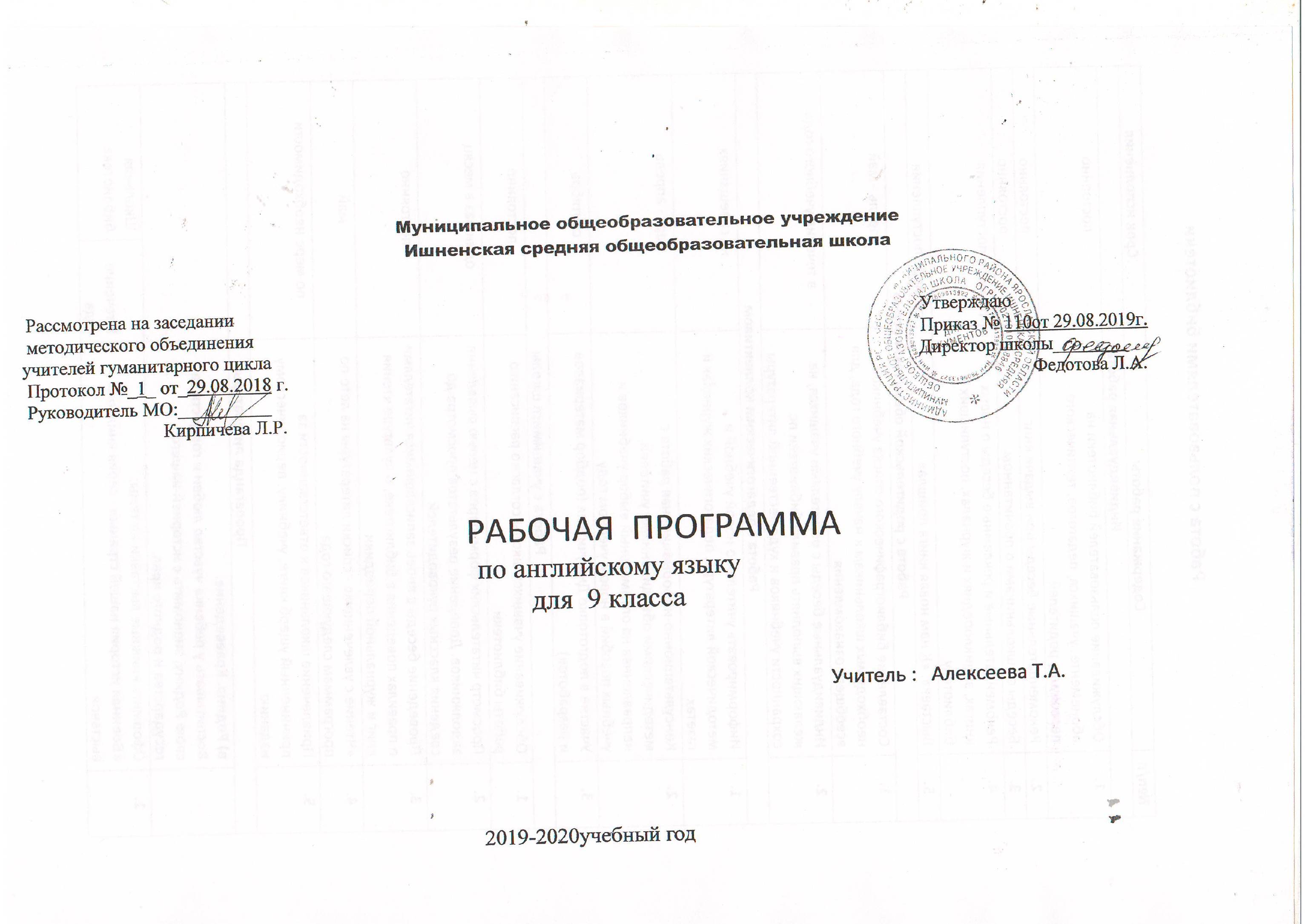 ПОЯСНИТЕЛЬНАЯ ЗАПИСКА (9 КЛАСС  102 ЧАСА –3 ЧАСА В НЕДЕЛЮ)Рабочая программа по английскому языку составлена на основе  примерной программы по английскому языку авторов О.В. Афанасьева, И.В. Михеева: Учебник для общеобразовательных учреждений и школ с углубленным изучением английского языка. 4 изд., стереотип. – М.:»Просвещение».При составлении программы руководствовалась:Федеральным БУП для общеобразовательных учреждений РФ реализующих программы общего образования (приказ МОиН РФ от 09.03.2004 №1312), с изменениями и дополнениями от 1 февраля .Письмо МОиН РФ от 7 июля . № 03-1263 «О примерных программах по учебным предметам федерального базисного учебного плана» - п.п 2.5. Примерная программа основного общего образования по английскому языку.Программы Английскии язык. Рабочие программы. Предметная линия учебников И. Н. Верещагиной, О. В. Афанасьевой, И. В. Михеевой. V–IX классы : пособие для учителей общеобразоват. учреждений и шк. с углубл. изучением англ. яз. / В. Г. Апальков. — М. : Просвещение, 2012. — 96 с. Приказ МОиН РФ от 8.06.2015 № 576 "О внесении изменений в федеральный перечень учебников, рекомендуемых к использованию при реализации имеющих государственную аккредитацию образовательных программ начального, основного и среднего общего образования, утвержденные  МОиН РФ от 31.03.2014 № Учебника Английский язык 9 класс. О.В. Афанасьева, И.В. Михеева: Учебник для общеобразовательных учреждений и школ с углубленным изучением английского языка. 4 изд.,  – Москва. «Просвещение», 2010. – 239 с. Рекомендовано (допущено) Министерством образования РФ    к использованию в образовательном процессе в общеобразовательных учреждениях на 2015-2016 учебный год.В соответствии с Законом 273-ФЗ "Об образовании в РФ" 2014 новый 273-ФЗ.рф. п.2.              Общая характеристика учебного предметаУчебный предмет «Английский язык» — один из важных предметов в системе подготовки современного младшего школьника в условиях поликультурного и полиязычного мира. Наряду с русским языком и литературным чтением он входит в число предметов филологического цикла и формирует коммуникативную культуру школьника, способствует его общему речевому развитию, расширению кругозора и воспитанию чувств и эмоций, формирует интерес к культурному многообразию мира.Английский язык как учебный предмет характеризуется:— многофункциональностью (может выступать как цель обучения и как средство приобретения знаний в самых различных областях знания);— межпредметностью (содержанием речи на иностранном языке могут быть сведения из разных областей знаний, например окружающего мира, литературы, истории, искусства и др.);— многоуровневостью (необходимо овладение, с одной стороны, различными  языковыми средствами, соотносящимися с аспектами языка: лексическим,  грамматическим, фонетическим, с другой — умениями в четырёх видах речевой деятельности).  Особенностью предмета «Английский язык» является то, что процесс формирования языковых навыков и овладение учащимися умениями по всем видам речевой деятельности позволяют закладывать основы культуры учения, необходимые для освоения содержания большинства учебных дисциплин. Культура учения предполагает знание учеником себя как субъекта учебно-познавательной коммуникативной деятельности, умеющего наблюдать за собой, формирующего в себе способности к проектированию и оцениваю своей деятельности. Цели изучения учебного предмета.В процессе изучения английского языка, согласно Примерным программам, реализуются следующие цели:дальнейшее развитие иноязычной коммуникативной компетенции (речевой, языковой, социокультурной, компенсаторной, учебно-познавательной):речевая компетенция – совершенствование коммуникативных умений в четырех основных видах речевой деятельности (говорении, аудировании, чтении, письме);языковая компетенция – систематизация ранее изученного материала, овладение новыми языковыми средствами в соответствии с отобранными темами и сферами общения: увеличение объёма используемых лексических единиц; развитие навыка оперирования языковыми единицами в коммуникативных целях;социокультурная компетенция – увеличение объёма знаний о социокультурной специфике страны/стран изучаемого языка, совершенствование умений строить своё речевое и неречевое поведение адекватно этой специфике, формирование умений выделять общее и специфическое в культуре родной страны и страны изучаемого языка;компенсаторная компетенция – дальнейшее развитие умений выходить из положения в условиях дефицита языковых средств при получении и передаче иноязычной информации;учебно-познавательная компетенция – развитие общих и специальных учебных умений, позволяющих совершенствовать учебную деятельность по овладению иностранным языком, удовлетворять с его помощью познавательные интересы в других областях знаний;развитие и воспитание способности и готовности к самостоятельному и непрерывному изучению иностранного языка, дальнейшему самообразованию с его помощью, использованию иностранного языка в других областях знаний; способности к самооценке через наблюдение за собственной речью на родном и иностранном языках, личностному самоопределению учащихся в отношении их будущей профессии; социальная адаптация учащихся, формирование качеств гражданина и патриота.Задачи обучения.На основе сформулированных выше целей изучение английского языка в старшей школе решает следующие задачи:расширение лингвистического кругозора старших школьников; обобщение ранее изученного языкового материала, необходимого для овладения устной и письменной речью на иностранном языке на Допороговом уровне (А2);использование двуязычных и одноязычных (толковых) словарей и другой справочной литературы;развитие умений ориентироваться в письменном и аудиотексте на иностранном языке;развитие умений обобщать информацию, выделять её из различных источников;использование выборочного перевода для достижения понимания текста;интерпретация языковых средств, отражающих особенности культуры англоязычных стран;участие в проектной деятельности межпредметного характера, в том числе с использованием Интернета.Место предмета «Иностранный (английский) язык» в учебном планеСогласно федеральному базисному учебному плану для общеобразовательных учреждений Российской Федерации, 102 часа отводится для обязательного изучения учебного предмета на этапе полного среднего образования из расчёта трёх учебных часов в неделю в 9 классе.УМК рассчитан на 5 часов, но количество часов в 9 классе 3 часа в неделю. Соответственно, темы учитель корректирует и план выполняется в полном объеме за счет уплотнения и объединения тем.Содержание рабочей программы за 9 класс (102 часа)Количество контрольных работ по английскому языку в 9 классе установлено в соответствии с протоколом заседания МО учителей английского языка от 27.08.2015Организация текущего и промежуточного контроля знаний проводится по каждой теме, в каждом разделе (указано в учебно-тематическом планировании).ТРЕБОВАНИЯ К УРОВНЮ ПОДГОТОВКИ ВЫПУСКНИКОВВ результате изучения иностранного языка на базовом уровне ученик должен:знать/пониматьзначения новых лексических единиц, связанных с тематикой данного этапа обучения и соответствующими ситуациями общения, в том числе оценочной лексики, реплик-клише речевого этикета, отражающих особенности культуры страны/стран изучаемого языка;значение изученных грамматических явлений в расширенном объёме (видовременные, неличные и неопределённо-личные формы глагола, формы условного наклонения, косвенная речь/косвенный вопрос, побуждение и др., согласование времён);страноведческую информацию из аутентичных источников, обогащающую социальный опыт школьников: сведения о стране/странах изучаемого языка, их науке и культуре, исторических и современных реалиях, общественных деятелях, месте в мировом сообществе и мировой культуре, взаимоотношениях с нашей страной, языковые средства и правила речевого и неречевого поведения в соответствии со сферой общения и социальным статусом партнёра;уметьГоворениевести диалог, используя оценочные суждения, в ситуациях официального и неофициального общения (в рамках изученной тематики); рассказывать о себе, своих планах; участвовать в обсуждении проблем в связи с прочитанным/прослушанным иноязычным текстом, соблюдая правила речевого этикета;рассказывать о своём окружении, рассуждать в рамках изученной тематики и проблематики; представлять социокультурный портрет своей страны и страны/стран изучаемого языка;Аудированиеотносительно полно и точно понимать высказывания собеседника в распространённых стандартных ситуациях повседневного общения, понимать основное содержание и извлекать необходимую информацию из различных аудио- и видеоматериалов: прагматических (объявления, прогноз погоды), публицистических (интервью, репортаж), соответствующих тематике данной ступени обучения;Чтениечитать аутентичные тексты различных стилей: публицистические, художественные, научно-популярные, прагматические, используя основные виды чтения (ознакомительное, изучающее, поисковое/просмотровое) в зависимости от коммуникативной задачи;Письменная речьписать личное письмо, заполнять анкету, письменно излагать сведения о себе в форме, принятой в стране/странах изучаемого языка, делать выписки из иноязычного текста;использовать приобретенные знания и умения в практической деятельности и повседневной жизни для:общения с представителями других стран, ориентации в современном поликультурном мире;получения сведений из иноязычных источников информации (в том числе через Интернет), необходимых в целях образования и самообразования;расширения возможностей в выборе будущей профессиональной деятельности;изучения ценностей мировой культуры, культурного наследия и достижений других стран; ознакомления представителей зарубежных стран с культурой и достижениями России.Коммуникативные уменияГоворениеДиалогическая речьСовершенствование умений участвовать в диалогах этикетного характера, диалогах-расспросах, диалогах – побуждениях к действию, диалогах – обменах информацией, а также в диалогах смешанного типа, включающих элементы разных типов диалогов на основе новой тематики, в тематических ситуациях официального и неофициального повседневного общения.Развитие умений:участвовать в беседе/дискуссии на знакомую тему;осуществлять запрос информации;обращаться за разъяснениями;выражать своё отношение к высказыванию партнёра, своё мнение по обсуждаемой теме.Объем диалогов – до 4–5 реплик со стороны каждого учащегося.Монологическая речьСовершенствование умений выступать с устными сообщениями в связи с увиденным/прочитанным, по результатам работы над иноязычным проектом.Развитие умений:делать сообщения, содержащие наиболее важную информацию по теме/проблеме; кратко передавать содержание полученной информации;рассказывать о себе, своём окружении, своих планах, обосновывая свои намерения/поступки;рассуждать о фактах/событиях, приводя примеры, аргументы, делая выводы; описывать особенности жизни и культуры своей страны и страны/стран изучаемого языка.Объем монологического высказывания – 10–12 фраз.АудированиеДальнейшее развитие понимания на слух (с различной степенью полноты и точности) высказываний собеседников в процессе общения, а также содержания аутентичных аудио- и видеоматериалов различных жанров и длительности звучания до 3 минут:понимания основного содержания несложных звучащих текстов монологического и диалогического характера: теле- и радиопередач в рамках изучаемых тем; выборочного понимания необходимой информации в объявлениях и информационной рекламе;относительно полного понимания высказываний собеседника в наиболее распространённых стандартных ситуациях повседневного общения.Развитие умений: отделять главную информацию от второстепенной; выявлять наиболее значимые факты;определять своё отношение к ним, извлекать из аудиотекста необходимую/интересующую информацию.ЧтениеДальнейшее развитие всех основных видов чтения аутентичных текстов различных стилей: публицистических, научно-популярных, художественных, прагматических, а также текстов из разных областей знания (с учётом межпредметных связей):ознакомительное чтение – с целью понимания основного содержания сообщений, репортажей, отрывков из произведений художественной литературы, несложных публикаций научно-познавательного характера;изучающее чтение – с целью полного и точного понимания информации прагматических текстов (инструкций, рецептов, статистических данных);просмотровое/поисковое чтение – с целью выборочного понимания необходимой/интересующей информации из текста статьи, проспекта.Развитие умений:выделять основные факты; отделять главную информацию от второстепенной;предвосхищать возможные события/факты;раскрывать причинно-следственные связи между фактами;понимать аргументацию; извлекать необходимую/интересующую информацию; определять своё отношение к прочитанному.Письменная речьРазвитие умений:писать личное письмо, заполнять анкеты, бланки; излагать сведения о себе в форме, принятой в англоязычных странах (автобиография/резюме); (100-110 слов)составлять план, тезисы устного/письменного сообщения, в том числе на основе выписок из текста; расспрашивать в личном письме о новостях и сообщать их; рассказывать об отдельных фактах/событиях своей жизни, выражая свои суждения и чувства; описывать свои планы на будущее.Компенсаторные уменияСовершенствование следующих умений: пользоваться языковой и контекстуальной догадкой при чтении и аудировании; прогнозировать содержание текста по заголовку/началу текста, использовать текстовые опоры различного рода (подзаголовки, таблицы, графики, шрифтовые выделения, комментарии, сноски); игнорировать лексические и смысловые трудности, не влияющие на понимание основного содержания текста, использовать переспрос и словарные замены в процессе устного речевого общения; мимику, жесты.Учебно-познавательные уменияДальнейшее развитие общеучебных умений, связанных с приёмами самостоятельного приобретения знаний: использовать двуязычный и одноязычный (толковый) словари и другую справочную литературу, в том числе лингвострановедческую; ориентироваться в письменном и аудиотексте на английском языке, обобщать информацию, фиксировать содержание сообщений, выделять нужную/основную информацию из различных источников на английском языке.Развитие специальных учебных умений: интерпретировать языковые средства, отражающие особенности иной культуры, использовать выборочный перевод для уточнения понимания текста на английском языке.Социокультурные знания и умения Дальнейшее развитие социокультурных знаний и умений происходит за счёт углубления:социокультурных знаний о правилах вежливого поведения в стандартных ситуациях социально-бытовой, социально-культурной и учебно-трудовой сфер общения в иноязычной среде (включая этикет поведения при проживании в зарубежной семье, при приглашении в гости, а также этикет поведения в гостях); о языковых средствах, которые могут использоваться в ситуациях официального и неофициального характера; межпредметных знаний о культурном наследии страны/стран, говорящих на английском языке, об условиях жизни разных слоёв общества в ней/них, возможностях получения образования и трудоустройства, их ценностных ориентирах; этническом составе и религиозных особенностях стран.Дальнейшее развитие социокультурных умений использовать:необходимые языковые средства для выражения мнений (согласия/несогласия, отказа) в некатегоричной и неагрессивной форме, проявляя уважение к взглядам других;необходимые языковые средства, с помощью которых возможно представить родную страну и культуру в иноязычной среде, оказать помощь зарубежным гостям в ситуациях повседневного общения; формулы речевого этикета в рамках стандартных ситуаций общения. Перечень учебно-методического обеспечения Реализация данной программы осуществляется с помощью УМК English – IX для школ с углубленным изучением английского языка, лицеев и гимназий, авторы О.В. Афанасьева и И.В. Михеева. В учебно-методический комплектов входят: 
Учебная литература: Английский язык: учебник для 9 класса школ с углубленным изучением англ. языка/О.В.Афанасьева, И.В. Михеева, - М.: Просвещение, 2007 . Рабочая тетрадь к учебнику для 9 класса школ с углубленным изучением англ. языка/О.В.Афанасьева, И.В. Михеева, - М.: Просвещение, 2012 . Книга для чтения к учебнику для 9 класса школ с углубленным изучением англ. языка/О.В.Афанасьева, И.В. Михеева, К.М. Баранова, - М.: Просвещение, 2009. Аудиокурс к учебнику для 9 класса школ с углубленным изучением англ. языка /О.В.Афанасьева, И.В. МихееваМ.:Просвещение,2007. 
Дополнительная литература: English Grammar in Use/Raymond Murphy/Cambridge, 2007. Интернет ресурсы: http://www.1september.ru/ http://www.englishteachers.ru/  http://www.homeenglish.ru/ http://www.exams.ru/ www.mingoville.com www.englishteachers.ru http://www.voanews.com/specialenglish www.openclass.ru http://www.mes-english.com/www.titul.ruhttp://www.it-n.ru/http://www.tolearnenglish.com/ http://pedsovet.su/  Тематическое (поурочное) планирование (102 часа)Тематическое (поурочное) планирование (102 часа)ПриложениеСпособы контроля и оценивания образовательных достижений.№РазделКоличество часовПредметное содержание1Страницы истории27Страницы истории: соединяя прошлое и настоящееНекоторые известные факты российской и британской истории; древние цивилизации Египта,Греции и Рима; видные политические и государственные деятели прошлого и настоящего: Кромвель,Тюдоры,Наполеон, Маргарет Тэтчер, Дж.Ф.Кеннеди и др; деятели науки и культуры прошлого и настоящего; великие открытия человечества, вехи в истории развития цивилизации; уроки истории: мир и войны; действия противоборствующих сторон в военных конфликтах; военное оружие и техника; мирное население во время войн и конфликтов.2Люди и общество21Известные философы прошлого: Сократ, Аристотель, Платон, Декарт идр.; общественные и политические деятели прошлого и современности: Грибоедов, Мать Тереза, Уинстон Черчилль, Михаил Горбачев и др.; мечты человечества об идеальном обществе; Томас Мор и его «Утопия», современная мировая история, шаги к миру и взаимопониманию; Борьба за мир; права и свободы человека; международные организации и международное право. 3Ты только однажды бываешь подростком30Жизнь и интересы современных подростков; роль друзей в жизни подростков; детские и юношеские организации и движения прошлого и настоящего в России и за рубежом; взаимоотношения подростков  и взрослых; «трудный» возраст и его особенности; преодоление сложностей переходного возраста.4Семейные отношения24Взаимоотношения между детьми и родителями; современный взгляд на браки и разводы; семья вчера и сегодня; семья в викторианской Англии; ближние и дальние родственники; семейные обязанности взрослых и детей; искусство жить вместе; английская королевская семья; свадьба и традиционная свадебная церемония.Итого102 часаВиды контрольных работКоличество Тесты6Календарно-тематическое планирование по английскому языку для 9 класса (102 часа)Календарно-тематическое планирование по английскому языку для 9 класса (102 часа)Календарно-тематическое планирование по английскому языку для 9 класса (102 часа)Календарно-тематическое планирование по английскому языку для 9 класса (102 часа)Календарно-тематическое планирование по английскому языку для 9 класса (102 часа)Календарно-тематическое планирование по английскому языку для 9 класса (102 часа)Календарно-тематическое планирование по английскому языку для 9 класса (102 часа)Календарно-тематическое планирование по английскому языку для 9 класса (102 часа)Календарно-тематическое планирование по английскому языку для 9 класса (102 часа)Календарно-тематическое планирование по английскому языку для 9 класса (102 часа)Тема урокаДатаДатаДатаКол-во часовТип урокаТребования к уровню подготовки Оборудование, ЭОРВид контроляТема урокаПланПланФактКол-во часовТип урокаТребования к уровню подготовки Оборудование, ЭОРВид контроляСтраницы историиСтраницы историиСтраницы историиСтраницы историиСтраницы историиСтраницы историиСтраницы историиСтраницы историиСтраницы историиСтраницы истории1Говорение по теме «Страницы истории" 4.094.091урок усвоения новых знанийУчащиеся должны знать: новые лексические единицы по теме изучения.Правила употребления настоящего простого времени и настоящего продолженного времени, правила употребления фразового глагола to pick, правила образования множественого числа имен существительных, правила употребления синонимовУчащиеся должны уметь: Говорение-высказываться по изучаемым темам -делать краткие сообщения по изучаемым темам, составлять рассказ по ключевым словам по изучаемой теме,-вести этикетный диалог по темам изученияПисьмо-составлять специальные вопросы к текстам, составлять рассказ по ключевым словам по изучаемой теме, заполнять миграционную карточкуАудирование- воспринимать на слух аудиозапись изучаемых  текстов,  стихотворений с извлечением необходимой информации  Чтение-читать изучаемые тексты, «Три древние цивилизации»(изучающее чтение) с точным и полным пониманием содержания, «Хитрые Кельты»(просмотровое чтение), «»Оливер Кромвел (просмотровое чтение), «Создание человечества» (изучающее чтение), «Людвиг Ван Бетховен» (просмотровое чтение), «Язык» (изучающее чтение), «Важные события в истории» (просмотровое чтение)УМК, доска, проектор, ноутбук, колонки, аудиозаписьУстный опрос2Аудирование  по  теме                        « Цивилизации» 5.095.091урок комплексного применения знаний и уменийУчащиеся должны знать: новые лексические единицы по теме изучения.Правила употребления настоящего простого времени и настоящего продолженного времени, правила употребления фразового глагола to pick, правила образования множественого числа имен существительных, правила употребления синонимовУчащиеся должны уметь: Говорение-высказываться по изучаемым темам -делать краткие сообщения по изучаемым темам, составлять рассказ по ключевым словам по изучаемой теме,-вести этикетный диалог по темам изученияПисьмо-составлять специальные вопросы к текстам, составлять рассказ по ключевым словам по изучаемой теме, заполнять миграционную карточкуАудирование- воспринимать на слух аудиозапись изучаемых  текстов,  стихотворений с извлечением необходимой информации  Чтение-читать изучаемые тексты, «Три древние цивилизации»(изучающее чтение) с точным и полным пониманием содержания, «Хитрые Кельты»(просмотровое чтение), «»Оливер Кромвел (просмотровое чтение), «Создание человечества» (изучающее чтение), «Людвиг Ван Бетховен» (просмотровое чтение), «Язык» (изучающее чтение), «Важные события в истории» (просмотровое чтение)УМК, доска, проектор, ноутбук, колонки, аудиозаписьПисьменное задание3Аудирование по теме " Короли Англии" 7.097.091Урок комбинированныйУчащиеся должны знать: новые лексические единицы по теме изучения.Правила употребления настоящего простого времени и настоящего продолженного времени, правила употребления фразового глагола to pick, правила образования множественого числа имен существительных, правила употребления синонимовУчащиеся должны уметь: Говорение-высказываться по изучаемым темам -делать краткие сообщения по изучаемым темам, составлять рассказ по ключевым словам по изучаемой теме,-вести этикетный диалог по темам изученияПисьмо-составлять специальные вопросы к текстам, составлять рассказ по ключевым словам по изучаемой теме, заполнять миграционную карточкуАудирование- воспринимать на слух аудиозапись изучаемых  текстов,  стихотворений с извлечением необходимой информации  Чтение-читать изучаемые тексты, «Три древние цивилизации»(изучающее чтение) с точным и полным пониманием содержания, «Хитрые Кельты»(просмотровое чтение), «»Оливер Кромвел (просмотровое чтение), «Создание человечества» (изучающее чтение), «Людвиг Ван Бетховен» (просмотровое чтение), «Язык» (изучающее чтение), «Важные события в истории» (просмотровое чтение)УМК, доска, проектор, ноутбук, колонки, аудиозаписьписьменное задание4Чтение по теме: «Три древнии цивилизации»11.0911.091урок комплексного применения знаний и уменийУчащиеся должны знать: новые лексические единицы по теме изучения.Правила употребления настоящего простого времени и настоящего продолженного времени, правила употребления фразового глагола to pick, правила образования множественого числа имен существительных, правила употребления синонимовУчащиеся должны уметь: Говорение-высказываться по изучаемым темам -делать краткие сообщения по изучаемым темам, составлять рассказ по ключевым словам по изучаемой теме,-вести этикетный диалог по темам изученияПисьмо-составлять специальные вопросы к текстам, составлять рассказ по ключевым словам по изучаемой теме, заполнять миграционную карточкуАудирование- воспринимать на слух аудиозапись изучаемых  текстов,  стихотворений с извлечением необходимой информации  Чтение-читать изучаемые тексты, «Три древние цивилизации»(изучающее чтение) с точным и полным пониманием содержания, «Хитрые Кельты»(просмотровое чтение), «»Оливер Кромвел (просмотровое чтение), «Создание человечества» (изучающее чтение), «Людвиг Ван Бетховен» (просмотровое чтение), «Язык» (изучающее чтение), «Важные события в истории» (просмотровое чтение)УМК, доска, проектор, ноутбук, колонки, аудиозаписьУстный опрос5Чтение по теме «Хитрые Кельты»12.0912.091урок комплексного применения знаний и уменийУчащиеся должны знать: новые лексические единицы по теме изучения.Правила употребления настоящего простого времени и настоящего продолженного времени, правила употребления фразового глагола to pick, правила образования множественого числа имен существительных, правила употребления синонимовУчащиеся должны уметь: Говорение-высказываться по изучаемым темам -делать краткие сообщения по изучаемым темам, составлять рассказ по ключевым словам по изучаемой теме,-вести этикетный диалог по темам изученияПисьмо-составлять специальные вопросы к текстам, составлять рассказ по ключевым словам по изучаемой теме, заполнять миграционную карточкуАудирование- воспринимать на слух аудиозапись изучаемых  текстов,  стихотворений с извлечением необходимой информации  Чтение-читать изучаемые тексты, «Три древние цивилизации»(изучающее чтение) с точным и полным пониманием содержания, «Хитрые Кельты»(просмотровое чтение), «»Оливер Кромвел (просмотровое чтение), «Создание человечества» (изучающее чтение), «Людвиг Ван Бетховен» (просмотровое чтение), «Язык» (изучающее чтение), «Важные события в истории» (просмотровое чтение)УМК, доска, проектор, ноутбук, колонки, аудиозаписьУстный опрос6Грамматика по теме «Настоящее простое и Настоящее продолженное»14.0914.091урок комбинированныйУчащиеся должны знать: новые лексические единицы по теме изучения.Правила употребления настоящего простого времени и настоящего продолженного времени, правила употребления фразового глагола to pick, правила образования множественого числа имен существительных, правила употребления синонимовУчащиеся должны уметь: Говорение-высказываться по изучаемым темам -делать краткие сообщения по изучаемым темам, составлять рассказ по ключевым словам по изучаемой теме,-вести этикетный диалог по темам изученияПисьмо-составлять специальные вопросы к текстам, составлять рассказ по ключевым словам по изучаемой теме, заполнять миграционную карточкуАудирование- воспринимать на слух аудиозапись изучаемых  текстов,  стихотворений с извлечением необходимой информации  Чтение-читать изучаемые тексты, «Три древние цивилизации»(изучающее чтение) с точным и полным пониманием содержания, «Хитрые Кельты»(просмотровое чтение), «»Оливер Кромвел (просмотровое чтение), «Создание человечества» (изучающее чтение), «Людвиг Ван Бетховен» (просмотровое чтение), «Язык» (изучающее чтение), «Важные события в истории» (просмотровое чтение)УМК, доска, проектор, ноутбук, колонки, аудиозаписьписьменное задание7Грамматика по теме «Артикли» 18.0918.091урок систематизации и обобщения знаний и уменииУчащиеся должны знать: новые лексические единицы по теме изучения.Правила употребления настоящего простого времени и настоящего продолженного времени, правила употребления фразового глагола to pick, правила образования множественого числа имен существительных, правила употребления синонимовУчащиеся должны уметь: Говорение-высказываться по изучаемым темам -делать краткие сообщения по изучаемым темам, составлять рассказ по ключевым словам по изучаемой теме,-вести этикетный диалог по темам изученияПисьмо-составлять специальные вопросы к текстам, составлять рассказ по ключевым словам по изучаемой теме, заполнять миграционную карточкуАудирование- воспринимать на слух аудиозапись изучаемых  текстов,  стихотворений с извлечением необходимой информации  Чтение-читать изучаемые тексты, «Три древние цивилизации»(изучающее чтение) с точным и полным пониманием содержания, «Хитрые Кельты»(просмотровое чтение), «»Оливер Кромвел (просмотровое чтение), «Создание человечества» (изучающее чтение), «Людвиг Ван Бетховен» (просмотровое чтение), «Язык» (изучающее чтение), «Важные события в истории» (просмотровое чтение)УМК, доска, проектор, ноутбук, колонки, аудиозаписьустный опрос8Контроль лексико-грамматических навыков – входной тест (формат ГИА)19.0919.091урок контроляУчащиеся должны знать: новые лексические единицы по теме изучения.Правила употребления настоящего простого времени и настоящего продолженного времени, правила употребления фразового глагола to pick, правила образования множественого числа имен существительных, правила употребления синонимовУчащиеся должны уметь: Говорение-высказываться по изучаемым темам -делать краткие сообщения по изучаемым темам, составлять рассказ по ключевым словам по изучаемой теме,-вести этикетный диалог по темам изученияПисьмо-составлять специальные вопросы к текстам, составлять рассказ по ключевым словам по изучаемой теме, заполнять миграционную карточкуАудирование- воспринимать на слух аудиозапись изучаемых  текстов,  стихотворений с извлечением необходимой информации  Чтение-читать изучаемые тексты, «Три древние цивилизации»(изучающее чтение) с точным и полным пониманием содержания, «Хитрые Кельты»(просмотровое чтение), «»Оливер Кромвел (просмотровое чтение), «Создание человечества» (изучающее чтение), «Людвиг Ван Бетховен» (просмотровое чтение), «Язык» (изучающее чтение), «Важные события в истории» (просмотровое чтение)УМК, доска, проектор, ноутбук, колонки, аудиозаписьТест9Анализ тестов. Грамматика по теме «Предлоги»21.0921.091урок коррекцииУчащиеся должны знать: новые лексические единицы по теме изучения.Правила употребления настоящего простого времени и настоящего продолженного времени, правила употребления фразового глагола to pick, правила образования множественого числа имен существительных, правила употребления синонимовУчащиеся должны уметь: Говорение-высказываться по изучаемым темам -делать краткие сообщения по изучаемым темам, составлять рассказ по ключевым словам по изучаемой теме,-вести этикетный диалог по темам изученияПисьмо-составлять специальные вопросы к текстам, составлять рассказ по ключевым словам по изучаемой теме, заполнять миграционную карточкуАудирование- воспринимать на слух аудиозапись изучаемых  текстов,  стихотворений с извлечением необходимой информации  Чтение-читать изучаемые тексты, «Три древние цивилизации»(изучающее чтение) с точным и полным пониманием содержания, «Хитрые Кельты»(просмотровое чтение), «»Оливер Кромвел (просмотровое чтение), «Создание человечества» (изучающее чтение), «Людвиг Ван Бетховен» (просмотровое чтение), «Язык» (изучающее чтение), «Важные события в истории» (просмотровое чтение)УМК, доска, проектор, ноутбук, колонки, аудиозаписьПисьменная проверочная работа10Лексико-грамматический материал по теме « История Тьюдоров» 25.0925.091урок комплексного применения знаний и уменийУчащиеся должны знать: новые лексические единицы по теме изучения.Правила употребления настоящего простого времени и настоящего продолженного времени, правила употребления фразового глагола to pick, правила образования множественого числа имен существительных, правила употребления синонимовУчащиеся должны уметь: Говорение-высказываться по изучаемым темам -делать краткие сообщения по изучаемым темам, составлять рассказ по ключевым словам по изучаемой теме,-вести этикетный диалог по темам изученияПисьмо-составлять специальные вопросы к текстам, составлять рассказ по ключевым словам по изучаемой теме, заполнять миграционную карточкуАудирование- воспринимать на слух аудиозапись изучаемых  текстов,  стихотворений с извлечением необходимой информации  Чтение-читать изучаемые тексты, «Три древние цивилизации»(изучающее чтение) с точным и полным пониманием содержания, «Хитрые Кельты»(просмотровое чтение), «»Оливер Кромвел (просмотровое чтение), «Создание человечества» (изучающее чтение), «Людвиг Ван Бетховен» (просмотровое чтение), «Язык» (изучающее чтение), «Важные события в истории» (просмотровое чтение)УМК, доска, проектор, ноутбук, колонки, аудиозаписьПисьменное задание11Введение новых лексических единиц по теме с переводом их в предложениях по теме «Знаменитые люди»26.0926.091урок актуализацииУчащиеся должны знать: новые лексические единицы по теме изучения.Правила употребления настоящего простого времени и настоящего продолженного времени, правила употребления фразового глагола to pick, правила образования множественого числа имен существительных, правила употребления синонимовУчащиеся должны уметь: Говорение-высказываться по изучаемым темам -делать краткие сообщения по изучаемым темам, составлять рассказ по ключевым словам по изучаемой теме,-вести этикетный диалог по темам изученияПисьмо-составлять специальные вопросы к текстам, составлять рассказ по ключевым словам по изучаемой теме, заполнять миграционную карточкуАудирование- воспринимать на слух аудиозапись изучаемых  текстов,  стихотворений с извлечением необходимой информации  Чтение-читать изучаемые тексты, «Три древние цивилизации»(изучающее чтение) с точным и полным пониманием содержания, «Хитрые Кельты»(просмотровое чтение), «»Оливер Кромвел (просмотровое чтение), «Создание человечества» (изучающее чтение), «Людвиг Ван Бетховен» (просмотровое чтение), «Язык» (изучающее чтение), «Важные события в истории» (просмотровое чтение)УМК, доска, проектор, ноутбук, колонки, аудиозаписьустный опрос12Лексика по теме «Знаменитые люди»28.0928.091урок усвоения новых знанийУчащиеся должны знать: новые лексические единицы по теме изучения.Правила употребления настоящего простого времени и настоящего продолженного времени, правила употребления фразового глагола to pick, правила образования множественого числа имен существительных, правила употребления синонимовУчащиеся должны уметь: Говорение-высказываться по изучаемым темам -делать краткие сообщения по изучаемым темам, составлять рассказ по ключевым словам по изучаемой теме,-вести этикетный диалог по темам изученияПисьмо-составлять специальные вопросы к текстам, составлять рассказ по ключевым словам по изучаемой теме, заполнять миграционную карточкуАудирование- воспринимать на слух аудиозапись изучаемых  текстов,  стихотворений с извлечением необходимой информации  Чтение-читать изучаемые тексты, «Три древние цивилизации»(изучающее чтение) с точным и полным пониманием содержания, «Хитрые Кельты»(просмотровое чтение), «»Оливер Кромвел (просмотровое чтение), «Создание человечества» (изучающее чтение), «Людвиг Ван Бетховен» (просмотровое чтение), «Язык» (изучающее чтение), «Важные события в истории» (просмотровое чтение)УМК, доска, проектор, ноутбук, колонки, аудиозаписьСловарный диктант13Говорение по теме «Знаменитые люди» 2.102.101урок комплексного применения знаний и уменийУчащиеся должны знать: новые лексические единицы по теме изучения.Правила употребления настоящего простого времени и настоящего продолженного времени, правила употребления фразового глагола to pick, правила образования множественого числа имен существительных, правила употребления синонимовУчащиеся должны уметь: Говорение-высказываться по изучаемым темам -делать краткие сообщения по изучаемым темам, составлять рассказ по ключевым словам по изучаемой теме,-вести этикетный диалог по темам изученияПисьмо-составлять специальные вопросы к текстам, составлять рассказ по ключевым словам по изучаемой теме, заполнять миграционную карточкуАудирование- воспринимать на слух аудиозапись изучаемых  текстов,  стихотворений с извлечением необходимой информации  Чтение-читать изучаемые тексты, «Три древние цивилизации»(изучающее чтение) с точным и полным пониманием содержания, «Хитрые Кельты»(просмотровое чтение), «»Оливер Кромвел (просмотровое чтение), «Создание человечества» (изучающее чтение), «Людвиг Ван Бетховен» (просмотровое чтение), «Язык» (изучающее чтение), «Важные события в истории» (просмотровое чтение)УМК, доска, проектор, ноутбук, колонки, аудиозаписьУстный опрос14Чтение по теме «Изобретения человека» 3.103.101Урок систематизации и обобщения знаний и уменийУчащиеся должны знать: новые лексические единицы по теме изучения.Правила употребления настоящего простого времени и настоящего продолженного времени, правила употребления фразового глагола to pick, правила образования множественого числа имен существительных, правила употребления синонимовУчащиеся должны уметь: Говорение-высказываться по изучаемым темам -делать краткие сообщения по изучаемым темам, составлять рассказ по ключевым словам по изучаемой теме,-вести этикетный диалог по темам изученияПисьмо-составлять специальные вопросы к текстам, составлять рассказ по ключевым словам по изучаемой теме, заполнять миграционную карточкуАудирование- воспринимать на слух аудиозапись изучаемых  текстов,  стихотворений с извлечением необходимой информации  Чтение-читать изучаемые тексты, «Три древние цивилизации»(изучающее чтение) с точным и полным пониманием содержания, «Хитрые Кельты»(просмотровое чтение), «»Оливер Кромвел (просмотровое чтение), «Создание человечества» (изучающее чтение), «Людвиг Ван Бетховен» (просмотровое чтение), «Язык» (изучающее чтение), «Важные события в истории» (просмотровое чтение)УМК, доска, проектор, ноутбук, колонки, аудиозаписьУстный опрос15Грамматика по теме  «Множественное число слов заимствованных с латинского языка» 5.105.101урок систематизации и обобщения знаний и уменииУчащиеся должны знать: новые лексические единицы по теме изучения.Правила употребления настоящего простого времени и настоящего продолженного времени, правила употребления фразового глагола to pick, правила образования множественого числа имен существительных, правила употребления синонимовУчащиеся должны уметь: Говорение-высказываться по изучаемым темам -делать краткие сообщения по изучаемым темам, составлять рассказ по ключевым словам по изучаемой теме,-вести этикетный диалог по темам изученияПисьмо-составлять специальные вопросы к текстам, составлять рассказ по ключевым словам по изучаемой теме, заполнять миграционную карточкуАудирование- воспринимать на слух аудиозапись изучаемых  текстов,  стихотворений с извлечением необходимой информации  Чтение-читать изучаемые тексты, «Три древние цивилизации»(изучающее чтение) с точным и полным пониманием содержания, «Хитрые Кельты»(просмотровое чтение), «»Оливер Кромвел (просмотровое чтение), «Создание человечества» (изучающее чтение), «Людвиг Ван Бетховен» (просмотровое чтение), «Язык» (изучающее чтение), «Важные события в истории» (просмотровое чтение)УМК, доска, проектор, ноутбук, колонки, аудиозаписьдифференцированная проверочная работа16Говорение по теме «Страницы истории» 9.109.101урок систематизации и обобщения знаний и уменииУчащиеся должны знать: новые лексические единицы по теме изучения.Правила употребления настоящего простого времени и настоящего продолженного времени, правила употребления фразового глагола to pick, правила образования множественого числа имен существительных, правила употребления синонимовУчащиеся должны уметь: Говорение-высказываться по изучаемым темам -делать краткие сообщения по изучаемым темам, составлять рассказ по ключевым словам по изучаемой теме,-вести этикетный диалог по темам изученияПисьмо-составлять специальные вопросы к текстам, составлять рассказ по ключевым словам по изучаемой теме, заполнять миграционную карточкуАудирование- воспринимать на слух аудиозапись изучаемых  текстов,  стихотворений с извлечением необходимой информации  Чтение-читать изучаемые тексты, «Три древние цивилизации»(изучающее чтение) с точным и полным пониманием содержания, «Хитрые Кельты»(просмотровое чтение), «»Оливер Кромвел (просмотровое чтение), «Создание человечества» (изучающее чтение), «Людвиг Ван Бетховен» (просмотровое чтение), «Язык» (изучающее чтение), «Важные события в истории» (просмотровое чтение)УМК, доска, проектор, ноутбук, колонки, аудиозаписьУстный опрос17 Грамматика «Синонимы»10.1010.101урок систематизации и обобщения знаний и уменииУчащиеся должны знать: новые лексические единицы по теме изучения.Правила употребления настоящего простого времени и настоящего продолженного времени, правила употребления фразового глагола to pick, правила образования множественого числа имен существительных, правила употребления синонимовУчащиеся должны уметь: Говорение-высказываться по изучаемым темам -делать краткие сообщения по изучаемым темам, составлять рассказ по ключевым словам по изучаемой теме,-вести этикетный диалог по темам изученияПисьмо-составлять специальные вопросы к текстам, составлять рассказ по ключевым словам по изучаемой теме, заполнять миграционную карточкуАудирование- воспринимать на слух аудиозапись изучаемых  текстов,  стихотворений с извлечением необходимой информации  Чтение-читать изучаемые тексты, «Три древние цивилизации»(изучающее чтение) с точным и полным пониманием содержания, «Хитрые Кельты»(просмотровое чтение), «»Оливер Кромвел (просмотровое чтение), «Создание человечества» (изучающее чтение), «Людвиг Ван Бетховен» (просмотровое чтение), «Язык» (изучающее чтение), «Важные события в истории» (просмотровое чтение)УМК, доска, проектор, ноутбук, колонки, аудиозаписьписьменное задание18 Письмо«Хорошо организованная армия»12.1012.101урок актуализацииУчащиеся должны знать: новые лексические единицы по теме изучения.Правила употребления настоящего простого времени и настоящего продолженного времени, правила употребления фразового глагола to pick, правила образования множественого числа имен существительных, правила употребления синонимовУчащиеся должны уметь: Говорение-высказываться по изучаемым темам -делать краткие сообщения по изучаемым темам, составлять рассказ по ключевым словам по изучаемой теме,-вести этикетный диалог по темам изученияПисьмо-составлять специальные вопросы к текстам, составлять рассказ по ключевым словам по изучаемой теме, заполнять миграционную карточкуАудирование- воспринимать на слух аудиозапись изучаемых  текстов,  стихотворений с извлечением необходимой информации  Чтение-читать изучаемые тексты, «Три древние цивилизации»(изучающее чтение) с точным и полным пониманием содержания, «Хитрые Кельты»(просмотровое чтение), «»Оливер Кромвел (просмотровое чтение), «Создание человечества» (изучающее чтение), «Людвиг Ван Бетховен» (просмотровое чтение), «Язык» (изучающее чтение), «Важные события в истории» (просмотровое чтение)УМК, доска, проектор, ноутбук, колонки, аудиозаписьПисьменное задание19Говорение «Война и военные конфликты»16.1016.101урок комплексного применения знаний и уменийУчащиеся должны знать: новые лексические единицы по теме изучения.Правила употребления настоящего простого времени и настоящего продолженного времени, правила употребления фразового глагола to pick, правила образования множественого числа имен существительных, правила употребления синонимовУчащиеся должны уметь: Говорение-высказываться по изучаемым темам -делать краткие сообщения по изучаемым темам, составлять рассказ по ключевым словам по изучаемой теме,-вести этикетный диалог по темам изученияПисьмо-составлять специальные вопросы к текстам, составлять рассказ по ключевым словам по изучаемой теме, заполнять миграционную карточкуАудирование- воспринимать на слух аудиозапись изучаемых  текстов,  стихотворений с извлечением необходимой информации  Чтение-читать изучаемые тексты, «Три древние цивилизации»(изучающее чтение) с точным и полным пониманием содержания, «Хитрые Кельты»(просмотровое чтение), «»Оливер Кромвел (просмотровое чтение), «Создание человечества» (изучающее чтение), «Людвиг Ван Бетховен» (просмотровое чтение), «Язык» (изучающее чтение), «Важные события в истории» (просмотровое чтение)УМК, доска, проектор, ноутбук, колонки, аудиозаписьПисьменное задание20Чтение«Военное оборудование»17.1017.101Урок систематизации и обобщения знаний и уменииУМК, доска, проектор, ноутбук, колонки, аудиозаписьУстный опрос21Письмо по теме «Важные события в истории»19.1019.101урок комплексного применения знаний и уменийУМК, доска, проектор, ноутбук, колонки, аудиозаписьписьменное задание22Чтение «Наполеон Бонапарт»23.1023.101урок систематизации и обобщения знаний и уменииУМК, доска, проектор, ноутбук, колонки, аудиозаписьУстный опрос23Говорение «Миграционня карта»24.1024.101урок систематизации и обобщения знаний и уменииУМК, доска, проектор, ноутбук, колонки, аудиозаписьПисьменное задание24Грамматика «Числительные» 26.1026.101урок усвоения новых знанийУМК, доска, проектор, ноутбук, колонки, аудиозаписьПисьменное задание25Чтение по теме «Язык» 30.1030.101урок комплексного применения знаний и уменийУМК, доска, проектор, ноутбук, колонки, аудиозаписьПисьменное задание26Тест по теме «Страницы истории»31.1031.101Урок контроляУМК, доска, проектор, ноутбук, колонки, аудиозаписьТест27Анализ тестов по теме «Страницы истории»9.119.111Урок коррекцииУМК, доска, проектор, ноутбук, колонки, аудиозаписьУстная проверочная работаЛюди и обществоЛюди и обществоЛюди и обществоЛюди и обществоЛюди и обществоЛюди и обществоЛюди и обществоЛюди и обществоЛюди и обществоЛюди и общество28Говорение по теме "Общество"Говорение по теме "Общество"13.111Урок актуализацииУчащиеся должны знать: новые лексические единицы по теме изучения. Правила употребления Настоящего продолженного и прошедшего продолженного и простого времени, артиклей и функциональных слов, правила употребления фразового глагола to cut, синонимов. УМК, доска, проектор, ноутбук, колонки, аудиозаписьустный опрос29Аудирование по теме "Знаменитые дебаты" Аудирование по теме "Знаменитые дебаты" 14.111Урок комбинированныйУчащиеся должны знать: новые лексические единицы по теме изучения. Правила употребления Настоящего продолженного и прошедшего продолженного и простого времени, артиклей и функциональных слов, правила употребления фразового глагола to cut, синонимов. УМК, доска, проектор, ноутбук, колонки, аудиозаписьПисьменное задание30Чтение по теме "Лауреаты нобелевской премии за сохранение мира»Чтение по теме "Лауреаты нобелевской премии за сохранение мира»16.111урок комплексного применения знаний и уменийУчащиеся должны знать: новые лексические единицы по теме изучения. Правила употребления Настоящего продолженного и прошедшего продолженного и простого времени, артиклей и функциональных слов, правила употребления фразового глагола to cut, синонимов. УМК, доска, проектор, ноутбук, колонки, аудиозаписьПисьменное задание31Говорение по теме «Идеальное общество»Говорение по теме «Идеальное общество»20.111Урок систематизации и обобщения знаний и уменииУчащиеся должны знать: новые лексические единицы по теме изучения. Правила употребления Настоящего продолженного и прошедшего продолженного и простого времени, артиклей и функциональных слов, правила употребления фразового глагола to cut, синонимов. УМК, доска, проектор, ноутбук, колонки, аудиозаписьУстный опрос32Грамматика по теме "Времена английского языка» Грамматика по теме "Времена английского языка» 21.111урок актуализацииУчащиеся должны знать: новые лексические единицы по теме изучения. Правила употребления Настоящего продолженного и прошедшего продолженного и простого времени, артиклей и функциональных слов, правила употребления фразового глагола to cut, синонимов. УМК, доска, проектор, ноутбук, колонки, аудиозаписьПисьменное задание33Грамматика «Артикли" Грамматика «Артикли" 23.111урок усвоения новых знанийУчащиеся должны уметь: говорение-высказываться по изучаемым темам -делать краткие сообщения по изучаемым темам, составлять рассказ по ключевым словам по изучаемой теме,-вести этикетный диалог по темам изученияПисьмо-составлять специальные вопросы к текстам, составлять рассказ по ключевым словам по изучаемой теме,Аудирование- воспринимать на слух аудиозапись изучаемых  текстов,  стихотворений с извлечением необходимой информации  Чтение-читать изучаемые тексты, «Победители Нобелевской премии» (изучающее чтение), «Идеальное общество» (изучающее чтение), «Холодная война» (изучающее чтение), «Терроризм» (изучающее чтение), «Как не быть заумным» (поисковое чтение)УМК, доска, проектор, ноутбук, колонки, аудиозаписьУстный опрос34Письмо по теме «Предлоги и союзы" Письмо по теме «Предлоги и союзы" 27.111урок комплексного применения знаний и уменийУчащиеся должны уметь: говорение-высказываться по изучаемым темам -делать краткие сообщения по изучаемым темам, составлять рассказ по ключевым словам по изучаемой теме,-вести этикетный диалог по темам изученияПисьмо-составлять специальные вопросы к текстам, составлять рассказ по ключевым словам по изучаемой теме,Аудирование- воспринимать на слух аудиозапись изучаемых  текстов,  стихотворений с извлечением необходимой информации  Чтение-читать изучаемые тексты, «Победители Нобелевской премии» (изучающее чтение), «Идеальное общество» (изучающее чтение), «Холодная война» (изучающее чтение), «Терроризм» (изучающее чтение), «Как не быть заумным» (поисковое чтение)УМК, доска, проектор, ноутбук, колонки, аудиозаписьПисьменное задание35Лексико-грамматический материал по тексту «Кеннеди" Лексико-грамматический материал по тексту «Кеннеди" 28.111урок комбинированныйУчащиеся должны уметь: говорение-высказываться по изучаемым темам -делать краткие сообщения по изучаемым темам, составлять рассказ по ключевым словам по изучаемой теме,-вести этикетный диалог по темам изученияПисьмо-составлять специальные вопросы к текстам, составлять рассказ по ключевым словам по изучаемой теме,Аудирование- воспринимать на слух аудиозапись изучаемых  текстов,  стихотворений с извлечением необходимой информации  Чтение-читать изучаемые тексты, «Победители Нобелевской премии» (изучающее чтение), «Идеальное общество» (изучающее чтение), «Холодная война» (изучающее чтение), «Терроризм» (изучающее чтение), «Как не быть заумным» (поисковое чтение)УМК, доска, проектор, ноутбук, колонки, аудиозаписьПисьменное задание36Лексика по теме «Люди и общество» Лексика по теме «Люди и общество» 30.111урок актуализацииУчащиеся должны уметь: говорение-высказываться по изучаемым темам -делать краткие сообщения по изучаемым темам, составлять рассказ по ключевым словам по изучаемой теме,-вести этикетный диалог по темам изученияПисьмо-составлять специальные вопросы к текстам, составлять рассказ по ключевым словам по изучаемой теме,Аудирование- воспринимать на слух аудиозапись изучаемых  текстов,  стихотворений с извлечением необходимой информации  Чтение-читать изучаемые тексты, «Победители Нобелевской премии» (изучающее чтение), «Идеальное общество» (изучающее чтение), «Холодная война» (изучающее чтение), «Терроризм» (изучающее чтение), «Как не быть заумным» (поисковое чтение)УМК, доска, проектор, ноутбук, колонки, аудиозаписьУстный опрос37Письмо по теме «Политика"Письмо по теме «Политика"4.121урок систематизации и обобщения знаний и уменииУчащиеся должны уметь: говорение-высказываться по изучаемым темам -делать краткие сообщения по изучаемым темам, составлять рассказ по ключевым словам по изучаемой теме,-вести этикетный диалог по темам изученияПисьмо-составлять специальные вопросы к текстам, составлять рассказ по ключевым словам по изучаемой теме,Аудирование- воспринимать на слух аудиозапись изучаемых  текстов,  стихотворений с извлечением необходимой информации  Чтение-читать изучаемые тексты, «Победители Нобелевской премии» (изучающее чтение), «Идеальное общество» (изучающее чтение), «Холодная война» (изучающее чтение), «Терроризм» (изучающее чтение), «Как не быть заумным» (поисковое чтение)УМК, доска, проектор, ноутбук, колонки, аудиозаписьПисьменное задание38Аудирование по теме "Холодная война"Аудирование по теме "Холодная война"5.121урок комбинированныйУчащиеся должны уметь: говорение-высказываться по изучаемым темам -делать краткие сообщения по изучаемым темам, составлять рассказ по ключевым словам по изучаемой теме,-вести этикетный диалог по темам изученияПисьмо-составлять специальные вопросы к текстам, составлять рассказ по ключевым словам по изучаемой теме,Аудирование- воспринимать на слух аудиозапись изучаемых  текстов,  стихотворений с извлечением необходимой информации  Чтение-читать изучаемые тексты, «Победители Нобелевской премии» (изучающее чтение), «Идеальное общество» (изучающее чтение), «Холодная война» (изучающее чтение), «Терроризм» (изучающее чтение), «Как не быть заумным» (поисковое чтение)УМК, доска, проектор, ноутбук, колонки, аудиозаписьПисьменное задание39Грамматика по теме «Служебные части речи» Грамматика по теме «Служебные части речи» 7.121урок актуализцииУчащиеся должны уметь: говорение-высказываться по изучаемым темам -делать краткие сообщения по изучаемым темам, составлять рассказ по ключевым словам по изучаемой теме,-вести этикетный диалог по темам изученияПисьмо-составлять специальные вопросы к текстам, составлять рассказ по ключевым словам по изучаемой теме,Аудирование- воспринимать на слух аудиозапись изучаемых  текстов,  стихотворений с извлечением необходимой информации  Чтение-читать изучаемые тексты, «Победители Нобелевской премии» (изучающее чтение), «Идеальное общество» (изучающее чтение), «Холодная война» (изучающее чтение), «Терроризм» (изучающее чтение), «Как не быть заумным» (поисковое чтение)УМК, доска, проектор, ноутбук, колонки, аудиозаписьПисьменное задание40Письмо по теме «Холодная война»Письмо по теме «Холодная война»11.121Урок систематизации и обобщения знаний и уменииУчащиеся должны уметь: говорение-высказываться по изучаемым темам -делать краткие сообщения по изучаемым темам, составлять рассказ по ключевым словам по изучаемой теме,-вести этикетный диалог по темам изученияПисьмо-составлять специальные вопросы к текстам, составлять рассказ по ключевым словам по изучаемой теме,Аудирование- воспринимать на слух аудиозапись изучаемых  текстов,  стихотворений с извлечением необходимой информации  Чтение-читать изучаемые тексты, «Победители Нобелевской премии» (изучающее чтение), «Идеальное общество» (изучающее чтение), «Холодная война» (изучающее чтение), «Терроризм» (изучающее чтение), «Как не быть заумным» (поисковое чтение)УМК, доска, проектор, ноутбук, колонки, аудиозаписьПисьменное задание41Говорение по теме "Холодная война"Говорение по теме "Холодная война"12.121Урок систематизации и обобщения знаний и уменииУчащиеся должны уметь: говорение-высказываться по изучаемым темам -делать краткие сообщения по изучаемым темам, составлять рассказ по ключевым словам по изучаемой теме,-вести этикетный диалог по темам изученияПисьмо-составлять специальные вопросы к текстам, составлять рассказ по ключевым словам по изучаемой теме,Аудирование- воспринимать на слух аудиозапись изучаемых  текстов,  стихотворений с извлечением необходимой информации  Чтение-читать изучаемые тексты, «Победители Нобелевской премии» (изучающее чтение), «Идеальное общество» (изучающее чтение), «Холодная война» (изучающее чтение), «Терроризм» (изучающее чтение), «Как не быть заумным» (поисковое чтение)УМК, доска, проектор, ноутбук, колонки, аудиозаписьУстный опрос42Чтение текста по теме « Российский дипломат»Чтение текста по теме « Российский дипломат»14.121урок комплексного применения знаний и уменийУчащиеся должны уметь: говорение-высказываться по изучаемым темам -делать краткие сообщения по изучаемым темам, составлять рассказ по ключевым словам по изучаемой теме,-вести этикетный диалог по темам изученияПисьмо-составлять специальные вопросы к текстам, составлять рассказ по ключевым словам по изучаемой теме,Аудирование- воспринимать на слух аудиозапись изучаемых  текстов,  стихотворений с извлечением необходимой информации  Чтение-читать изучаемые тексты, «Победители Нобелевской премии» (изучающее чтение), «Идеальное общество» (изучающее чтение), «Холодная война» (изучающее чтение), «Терроризм» (изучающее чтение), «Как не быть заумным» (поисковое чтение)УМК, доска, проектор, ноутбук, колонки, аудиозаписьПисьменное задание43Письмо по теме « На пути к миру»Письмо по теме « На пути к миру»18.121Урок комбинированныйУчащиеся должны уметь: говорение-высказываться по изучаемым темам -делать краткие сообщения по изучаемым темам, составлять рассказ по ключевым словам по изучаемой теме,-вести этикетный диалог по темам изученияПисьмо-составлять специальные вопросы к текстам, составлять рассказ по ключевым словам по изучаемой теме,Аудирование- воспринимать на слух аудиозапись изучаемых  текстов,  стихотворений с извлечением необходимой информации  Чтение-читать изучаемые тексты, «Победители Нобелевской премии» (изучающее чтение), «Идеальное общество» (изучающее чтение), «Холодная война» (изучающее чтение), «Терроризм» (изучающее чтение), «Как не быть заумным» (поисковое чтение)УМК, доска, проектор, ноутбук, колонки, аудиозаписьПисьменное задание44Письмо по теме «Письмо личного характера» Письмо по теме «Письмо личного характера» 19.121Учащиеся должны уметь: говорение-высказываться по изучаемым темам -делать краткие сообщения по изучаемым темам, составлять рассказ по ключевым словам по изучаемой теме,-вести этикетный диалог по темам изученияПисьмо-составлять специальные вопросы к текстам, составлять рассказ по ключевым словам по изучаемой теме,Аудирование- воспринимать на слух аудиозапись изучаемых  текстов,  стихотворений с извлечением необходимой информации  Чтение-читать изучаемые тексты, «Победители Нобелевской премии» (изучающее чтение), «Идеальное общество» (изучающее чтение), «Холодная война» (изучающее чтение), «Терроризм» (изучающее чтение), «Как не быть заумным» (поисковое чтение)УМК, доска, проектор, ноутбук, колонки, аудиозапись45Чтение по теме «Как не быть заумным»Чтение по теме «Как не быть заумным»21.121Урок систематизации и обобщения знаний и уменииУчащиеся должны уметь: говорение-высказываться по изучаемым темам -делать краткие сообщения по изучаемым темам, составлять рассказ по ключевым словам по изучаемой теме,-вести этикетный диалог по темам изученияПисьмо-составлять специальные вопросы к текстам, составлять рассказ по ключевым словам по изучаемой теме,Аудирование- воспринимать на слух аудиозапись изучаемых  текстов,  стихотворений с извлечением необходимой информации  Чтение-читать изучаемые тексты, «Победители Нобелевской премии» (изучающее чтение), «Идеальное общество» (изучающее чтение), «Холодная война» (изучающее чтение), «Терроризм» (изучающее чтение), «Как не быть заумным» (поисковое чтение)УМК, доска, проектор, ноутбук, колонки, аудиозаписьУстный опрос46Повторение по теме "Люди и общество"Повторение по теме "Люди и общество"25.121Урок комбинированныйУчащиеся должны уметь: говорение-высказываться по изучаемым темам -делать краткие сообщения по изучаемым темам, составлять рассказ по ключевым словам по изучаемой теме,-вести этикетный диалог по темам изученияПисьмо-составлять специальные вопросы к текстам, составлять рассказ по ключевым словам по изучаемой теме,Аудирование- воспринимать на слух аудиозапись изучаемых  текстов,  стихотворений с извлечением необходимой информации  Чтение-читать изучаемые тексты, «Победители Нобелевской премии» (изучающее чтение), «Идеальное общество» (изучающее чтение), «Холодная война» (изучающее чтение), «Терроризм» (изучающее чтение), «Как не быть заумным» (поисковое чтение)УМК, доска, проектор, ноутбук, колонки, аудиозаписьПисьменное задание47Тест по теме «Люди и общество»Тест по теме «Люди и общество»26.121урок контроляУчащиеся должны уметь: говорение-высказываться по изучаемым темам -делать краткие сообщения по изучаемым темам, составлять рассказ по ключевым словам по изучаемой теме,-вести этикетный диалог по темам изученияПисьмо-составлять специальные вопросы к текстам, составлять рассказ по ключевым словам по изучаемой теме,Аудирование- воспринимать на слух аудиозапись изучаемых  текстов,  стихотворений с извлечением необходимой информации  Чтение-читать изучаемые тексты, «Победители Нобелевской премии» (изучающее чтение), «Идеальное общество» (изучающее чтение), «Холодная война» (изучающее чтение), «Терроризм» (изучающее чтение), «Как не быть заумным» (поисковое чтение)УМК, доска, проектор, ноутбук, колонки, аудиозаписьТест48Анализ тестов. Аудирование по теме "О, капитан! Мой капитан!"Анализ тестов. Аудирование по теме "О, капитан! Мой капитан!"11.011урок коррекцииУчащиеся должны уметь: говорение-высказываться по изучаемым темам -делать краткие сообщения по изучаемым темам, составлять рассказ по ключевым словам по изучаемой теме,-вести этикетный диалог по темам изученияПисьмо-составлять специальные вопросы к текстам, составлять рассказ по ключевым словам по изучаемой теме,Аудирование- воспринимать на слух аудиозапись изучаемых  текстов,  стихотворений с извлечением необходимой информации  Чтение-читать изучаемые тексты, «Победители Нобелевской премии» (изучающее чтение), «Идеальное общество» (изучающее чтение), «Холодная война» (изучающее чтение), «Терроризм» (изучающее чтение), «Как не быть заумным» (поисковое чтение)УМК, доска, проектор, ноутбук, колонки, аудиозаписьПисьменная проверочная работаТы только однажды бываешь подростком.Ты только однажды бываешь подростком.Ты только однажды бываешь подростком.Ты только однажды бываешь подростком.Ты только однажды бываешь подростком.Ты только однажды бываешь подростком.Ты только однажды бываешь подростком.Ты только однажды бываешь подростком.Ты только однажды бываешь подростком.Ты только однажды бываешь подростком.49Говорение по теме «Подростками бывают раз в жизни» Говорение по теме «Подростками бывают раз в жизни» 15.011урок комплексного применения знаний и уменийУМК, доска, проектор, ноутбук, колонки, аудиозаписьУстный опрос50Аудирование по теме "Слишком много тестов и слишком много стресса»Аудирование по теме "Слишком много тестов и слишком много стресса»16.011урок комбинированныйУМК, доска, проектор, ноутбук, колонки, аудиозаписьПисьменное задание51Говорение по теме "Хобби и жизнь"Говорение по теме "Хобби и жизнь"18.011урок систематизации и обобщения знаний и уменииУчащиеся должны знать: новые лексические единицы по теме изучения. Правила употребления прошедшего завершенного времени, артиклей, предлогов, правила употребления идиом и фразовых глаголов, синонимов, аббревиатур.Учащиеся должны уметь: говорение-высказываться по изучаемым темам -делать краткие сообщения по изучаемым темам, составлять рассказ по ключевым словам по изучаемой теме,-вести этикетный диалог по темам изученияПисьмо-составлять специальные вопросы к текстам, составлять рассказ по ключевым словам по изучаемой теме.Аудирование- воспринимать на слух аудиозапись изучаемых  текстов,  стихотворений с извлечением необходимой информации  Чтение-читать изучаемые тексты, «Молодые люди» (просмотровое чтение), «Сноуборд» (просмотровое чтение), «Друзья» (изучающее чтение), «Молодежное движение» (изучающее чтение), «Рэп» (изучающее чтение)УМК, доска, проектор, ноутбук, колонки, аудиозаписьУстный опрос52Аудирование по теме "Интервью" Аудирование по теме "Интервью" 22.011Урок комбинированныйУчащиеся должны знать: новые лексические единицы по теме изучения. Правила употребления прошедшего завершенного времени, артиклей, предлогов, правила употребления идиом и фразовых глаголов, синонимов, аббревиатур.Учащиеся должны уметь: говорение-высказываться по изучаемым темам -делать краткие сообщения по изучаемым темам, составлять рассказ по ключевым словам по изучаемой теме,-вести этикетный диалог по темам изученияПисьмо-составлять специальные вопросы к текстам, составлять рассказ по ключевым словам по изучаемой теме.Аудирование- воспринимать на слух аудиозапись изучаемых  текстов,  стихотворений с извлечением необходимой информации  Чтение-читать изучаемые тексты, «Молодые люди» (просмотровое чтение), «Сноуборд» (просмотровое чтение), «Друзья» (изучающее чтение), «Молодежное движение» (изучающее чтение), «Рэп» (изучающее чтение)УМК, доска, проектор, ноутбук, колонки, аудиозаписьПисьменное задание53Чтение по теме «Подростками бывают раз в жизни» Чтение по теме «Подростками бывают раз в жизни» 23.011Урок систематизации и обобщения знаний и уменииУчащиеся должны знать: новые лексические единицы по теме изучения. Правила употребления прошедшего завершенного времени, артиклей, предлогов, правила употребления идиом и фразовых глаголов, синонимов, аббревиатур.Учащиеся должны уметь: говорение-высказываться по изучаемым темам -делать краткие сообщения по изучаемым темам, составлять рассказ по ключевым словам по изучаемой теме,-вести этикетный диалог по темам изученияПисьмо-составлять специальные вопросы к текстам, составлять рассказ по ключевым словам по изучаемой теме.Аудирование- воспринимать на слух аудиозапись изучаемых  текстов,  стихотворений с извлечением необходимой информации  Чтение-читать изучаемые тексты, «Молодые люди» (просмотровое чтение), «Сноуборд» (просмотровое чтение), «Друзья» (изучающее чтение), «Молодежное движение» (изучающее чтение), «Рэп» (изучающее чтение)УМК, доска, проектор, ноутбук, колонки, аудиозаписьУстный опрос54Говорение по теме «Друзья» Говорение по теме «Друзья» 25.011урок усвоения новых знанийУчащиеся должны знать: новые лексические единицы по теме изучения. Правила употребления прошедшего завершенного времени, артиклей, предлогов, правила употребления идиом и фразовых глаголов, синонимов, аббревиатур.Учащиеся должны уметь: говорение-высказываться по изучаемым темам -делать краткие сообщения по изучаемым темам, составлять рассказ по ключевым словам по изучаемой теме,-вести этикетный диалог по темам изученияПисьмо-составлять специальные вопросы к текстам, составлять рассказ по ключевым словам по изучаемой теме.Аудирование- воспринимать на слух аудиозапись изучаемых  текстов,  стихотворений с извлечением необходимой информации  Чтение-читать изучаемые тексты, «Молодые люди» (просмотровое чтение), «Сноуборд» (просмотровое чтение), «Друзья» (изучающее чтение), «Молодежное движение» (изучающее чтение), «Рэп» (изучающее чтение)УМК, доска, проектор, ноутбук, колонки, аудиозаписьписьменное задание55Грамматика по теме «Английские времена» Грамматика по теме «Английские времена» 29.011урок комплексного применения знаний и уменийУчащиеся должны знать: новые лексические единицы по теме изучения. Правила употребления прошедшего завершенного времени, артиклей, предлогов, правила употребления идиом и фразовых глаголов, синонимов, аббревиатур.Учащиеся должны уметь: говорение-высказываться по изучаемым темам -делать краткие сообщения по изучаемым темам, составлять рассказ по ключевым словам по изучаемой теме,-вести этикетный диалог по темам изученияПисьмо-составлять специальные вопросы к текстам, составлять рассказ по ключевым словам по изучаемой теме.Аудирование- воспринимать на слух аудиозапись изучаемых  текстов,  стихотворений с извлечением необходимой информации  Чтение-читать изучаемые тексты, «Молодые люди» (просмотровое чтение), «Сноуборд» (просмотровое чтение), «Друзья» (изучающее чтение), «Молодежное движение» (изучающее чтение), «Рэп» (изучающее чтение)УМК, доска, проектор, ноутбук, колонки, аудиозаписьписьменное задание56Грамматика по теме "Артикли с исчисляемыми и неисчислимыми существительными"Грамматика по теме "Артикли с исчисляемыми и неисчислимыми существительными"30.011урок актуализацииУчащиеся должны знать: новые лексические единицы по теме изучения. Правила употребления прошедшего завершенного времени, артиклей, предлогов, правила употребления идиом и фразовых глаголов, синонимов, аббревиатур.Учащиеся должны уметь: говорение-высказываться по изучаемым темам -делать краткие сообщения по изучаемым темам, составлять рассказ по ключевым словам по изучаемой теме,-вести этикетный диалог по темам изученияПисьмо-составлять специальные вопросы к текстам, составлять рассказ по ключевым словам по изучаемой теме.Аудирование- воспринимать на слух аудиозапись изучаемых  текстов,  стихотворений с извлечением необходимой информации  Чтение-читать изучаемые тексты, «Молодые люди» (просмотровое чтение), «Сноуборд» (просмотровое чтение), «Друзья» (изучающее чтение), «Молодежное движение» (изучающее чтение), «Рэп» (изучающее чтение)УМК, доска, проектор, ноутбук, колонки, аудиозаписьУстный опрос57Грамматика по теме "Артикли с исчисляемыми и неисчислимыми существительными. Исключения"Грамматика по теме "Артикли с исчисляемыми и неисчислимыми существительными. Исключения"1.021урок усвоения новых знанийУчащиеся должны знать: новые лексические единицы по теме изучения. Правила употребления прошедшего завершенного времени, артиклей, предлогов, правила употребления идиом и фразовых глаголов, синонимов, аббревиатур.Учащиеся должны уметь: говорение-высказываться по изучаемым темам -делать краткие сообщения по изучаемым темам, составлять рассказ по ключевым словам по изучаемой теме,-вести этикетный диалог по темам изученияПисьмо-составлять специальные вопросы к текстам, составлять рассказ по ключевым словам по изучаемой теме.Аудирование- воспринимать на слух аудиозапись изучаемых  текстов,  стихотворений с извлечением необходимой информации  Чтение-читать изучаемые тексты, «Молодые люди» (просмотровое чтение), «Сноуборд» (просмотровое чтение), «Друзья» (изучающее чтение), «Молодежное движение» (изучающее чтение), «Рэп» (изучающее чтение)УМК, доска, проектор, ноутбук, колонки, аудиозаписьУстный опрос58Письмо по теме «Предлоги"Письмо по теме «Предлоги"5.021урок комплексного применения знаний и уменийУчащиеся должны знать: новые лексические единицы по теме изучения. Правила употребления прошедшего завершенного времени, артиклей, предлогов, правила употребления идиом и фразовых глаголов, синонимов, аббревиатур.Учащиеся должны уметь: говорение-высказываться по изучаемым темам -делать краткие сообщения по изучаемым темам, составлять рассказ по ключевым словам по изучаемой теме,-вести этикетный диалог по темам изученияПисьмо-составлять специальные вопросы к текстам, составлять рассказ по ключевым словам по изучаемой теме.Аудирование- воспринимать на слух аудиозапись изучаемых  текстов,  стихотворений с извлечением необходимой информации  Чтение-читать изучаемые тексты, «Молодые люди» (просмотровое чтение), «Сноуборд» (просмотровое чтение), «Друзья» (изучающее чтение), «Молодежное движение» (изучающее чтение), «Рэп» (изучающее чтение)УМК, доска, проектор, ноутбук, колонки, аудиозаписьУстный опрос59Лексико-грамматический материал по теме «Интернет"Лексико-грамматический материал по теме «Интернет"6.021урок актуализацииУчащиеся должны знать: новые лексические единицы по теме изучения. Правила употребления прошедшего завершенного времени, артиклей, предлогов, правила употребления идиом и фразовых глаголов, синонимов, аббревиатур.Учащиеся должны уметь: говорение-высказываться по изучаемым темам -делать краткие сообщения по изучаемым темам, составлять рассказ по ключевым словам по изучаемой теме,-вести этикетный диалог по темам изученияПисьмо-составлять специальные вопросы к текстам, составлять рассказ по ключевым словам по изучаемой теме.Аудирование- воспринимать на слух аудиозапись изучаемых  текстов,  стихотворений с извлечением необходимой информации  Чтение-читать изучаемые тексты, «Молодые люди» (просмотровое чтение), «Сноуборд» (просмотровое чтение), «Друзья» (изучающее чтение), «Молодежное движение» (изучающее чтение), «Рэп» (изучающее чтение)УМК, доска, проектор, ноутбук, колонки, аудиозаписьписьменное задание60Лексика по теме «Подростками бывают раз в жизни»Лексика по теме «Подростками бывают раз в жизни»8.021Урок систематизации и обобщения знаний и уменииУчащиеся должны знать: новые лексические единицы по теме изучения. Правила употребления прошедшего завершенного времени, артиклей, предлогов, правила употребления идиом и фразовых глаголов, синонимов, аббревиатур.Учащиеся должны уметь: говорение-высказываться по изучаемым темам -делать краткие сообщения по изучаемым темам, составлять рассказ по ключевым словам по изучаемой теме,-вести этикетный диалог по темам изученияПисьмо-составлять специальные вопросы к текстам, составлять рассказ по ключевым словам по изучаемой теме.Аудирование- воспринимать на слух аудиозапись изучаемых  текстов,  стихотворений с извлечением необходимой информации  Чтение-читать изучаемые тексты, «Молодые люди» (просмотровое чтение), «Сноуборд» (просмотровое чтение), «Друзья» (изучающее чтение), «Молодежное движение» (изучающее чтение), «Рэп» (изучающее чтение)УМК, доска, проектор, ноутбук, колонки, аудиозаписьустный опрос61Фразовый глагол «бросать» Фразовый глагол «бросать» 12.021урок усвоения новых знанийУчащиеся должны знать: новые лексические единицы по теме изучения. Правила употребления прошедшего завершенного времени, артиклей, предлогов, правила употребления идиом и фразовых глаголов, синонимов, аббревиатур.Учащиеся должны уметь: говорение-высказываться по изучаемым темам -делать краткие сообщения по изучаемым темам, составлять рассказ по ключевым словам по изучаемой теме,-вести этикетный диалог по темам изученияПисьмо-составлять специальные вопросы к текстам, составлять рассказ по ключевым словам по изучаемой теме.Аудирование- воспринимать на слух аудиозапись изучаемых  текстов,  стихотворений с извлечением необходимой информации  Чтение-читать изучаемые тексты, «Молодые люди» (просмотровое чтение), «Сноуборд» (просмотровое чтение), «Друзья» (изучающее чтение), «Молодежное движение» (изучающее чтение), «Рэп» (изучающее чтение)УМК, доска, проектор, ноутбук, колонки, аудиозаписьписьменное задание62Аудирование текста по теме "Молодежное движение"Аудирование текста по теме "Молодежное движение"13.021Урок комбинированныйУчащиеся должны знать: новые лексические единицы по теме изучения. Правила употребления прошедшего завершенного времени, артиклей, предлогов, правила употребления идиом и фразовых глаголов, синонимов, аббревиатур.Учащиеся должны уметь: говорение-высказываться по изучаемым темам -делать краткие сообщения по изучаемым темам, составлять рассказ по ключевым словам по изучаемой теме,-вести этикетный диалог по темам изученияПисьмо-составлять специальные вопросы к текстам, составлять рассказ по ключевым словам по изучаемой теме.Аудирование- воспринимать на слух аудиозапись изучаемых  текстов,  стихотворений с извлечением необходимой информации  Чтение-читать изучаемые тексты, «Молодые люди» (просмотровое чтение), «Сноуборд» (просмотровое чтение), «Друзья» (изучающее чтение), «Молодежное движение» (изучающее чтение), «Рэп» (изучающее чтение)УМК, доска, проектор, ноутбук, колонки, аудиозаписьПисьменное задание63Говорение по теме «Молодежные движения» Говорение по теме «Молодежные движения» 15.021Урок систематизации и обобщения знаний и уменииУчащиеся должны знать: новые лексические единицы по теме изучения. Правила употребления прошедшего завершенного времени, артиклей, предлогов, правила употребления идиом и фразовых глаголов, синонимов, аббревиатур.Учащиеся должны уметь: говорение-высказываться по изучаемым темам -делать краткие сообщения по изучаемым темам, составлять рассказ по ключевым словам по изучаемой теме,-вести этикетный диалог по темам изученияПисьмо-составлять специальные вопросы к текстам, составлять рассказ по ключевым словам по изучаемой теме.Аудирование- воспринимать на слух аудиозапись изучаемых  текстов,  стихотворений с извлечением необходимой информации  Чтение-читать изучаемые тексты, «Молодые люди» (просмотровое чтение), «Сноуборд» (просмотровое чтение), «Друзья» (изучающее чтение), «Молодежное движение» (изучающее чтение), «Рэп» (изучающее чтение)УМК, доска, проектор, ноутбук, колонки, аудиозаписьустный опрос64Грамматика по теме «Словообразование» Грамматика по теме «Словообразование» 19.021урок актуализацииУчащиеся должны знать: новые лексические единицы по теме изучения. Правила употребления прошедшего завершенного времени, артиклей, предлогов, правила употребления идиом и фразовых глаголов, синонимов, аббревиатур.Учащиеся должны уметь: говорение-высказываться по изучаемым темам -делать краткие сообщения по изучаемым темам, составлять рассказ по ключевым словам по изучаемой теме,-вести этикетный диалог по темам изученияПисьмо-составлять специальные вопросы к текстам, составлять рассказ по ключевым словам по изучаемой теме.Аудирование- воспринимать на слух аудиозапись изучаемых  текстов,  стихотворений с извлечением необходимой информации  Чтение-читать изучаемые тексты, «Молодые люди» (просмотровое чтение), «Сноуборд» (просмотровое чтение), «Друзья» (изучающее чтение), «Молодежное движение» (изучающее чтение), «Рэп» (изучающее чтение)УМК, доска, проектор, ноутбук, колонки, аудиозаписьдифференцированная проверочная работа65Говорение по теме «Подростки» Говорение по теме «Подростки» 20.021урок комбинированныйУчащиеся должны знать: новые лексические единицы по теме изучения. Правила употребления прошедшего завершенного времени, артиклей, предлогов, правила употребления идиом и фразовых глаголов, синонимов, аббревиатур.Учащиеся должны уметь: говорение-высказываться по изучаемым темам -делать краткие сообщения по изучаемым темам, составлять рассказ по ключевым словам по изучаемой теме,-вести этикетный диалог по темам изученияПисьмо-составлять специальные вопросы к текстам, составлять рассказ по ключевым словам по изучаемой теме.Аудирование- воспринимать на слух аудиозапись изучаемых  текстов,  стихотворений с извлечением необходимой информации  Чтение-читать изучаемые тексты, «Молодые люди» (просмотровое чтение), «Сноуборд» (просмотровое чтение), «Друзья» (изучающее чтение), «Молодежное движение» (изучающее чтение), «Рэп» (изучающее чтение)УМК, доска, проектор, ноутбук, колонки, аудиозаписьУстный опрос66Чтение «Подростки должны учиться»Чтение «Подростки должны учиться»22.021урок комплексного применения знаний и уменийУчащиеся должны знать: новые лексические единицы по теме изучения. Правила употребления прошедшего завершенного времени, артиклей, предлогов, правила употребления идиом и фразовых глаголов, синонимов, аббревиатур.Учащиеся должны уметь: говорение-высказываться по изучаемым темам -делать краткие сообщения по изучаемым темам, составлять рассказ по ключевым словам по изучаемой теме,-вести этикетный диалог по темам изученияПисьмо-составлять специальные вопросы к текстам, составлять рассказ по ключевым словам по изучаемой теме.Аудирование- воспринимать на слух аудиозапись изучаемых  текстов,  стихотворений с извлечением необходимой информации  Чтение-читать изучаемые тексты, «Молодые люди» (просмотровое чтение), «Сноуборд» (просмотровое чтение), «Друзья» (изучающее чтение), «Молодежное движение» (изучающее чтение), «Рэп» (изучающее чтение)УМК, доска, проектор, ноутбук, колонки, аудиозаписьУстная проверочная работа67Письмо «Подростки»Письмо «Подростки»26.021Урок комбинированныйУМК, доска, проектор, ноутбук, колонки, аудиозаписьписьменное задание68Чтение по теме "Реп" Чтение по теме "Реп" 27.021урок актуализацииУМК, доска, проектор, ноутбук, колонки, аудиозаписьПисьменное задание69Говорение по теме «Рэп»Говорение по теме «Рэп»29.021Урок систематизации и обобщения знаний и уменииУМК, доска, проектор, ноутбук, колонки, аудиозаписьустный опрос70Письмо личного характераПисьмо личного характера4.031Урок систематизации и обобщения знаний и уменииУМК, доска, проектор, ноутбук, колонки, аудиозаписьписьменное задание71Говорение по теме «Мои друзья» Говорение по теме «Мои друзья» 5.031урок комплексного применения знаний и уменийУМК, доска, проектор, ноутбук, колонки, аудиозаписьустный опрос72Письмо «Мои друзья»Письмо «Мои друзья»7.031урок комплексного применения знаний и уменийУМК, доска, проектор, ноутбук, колонки, аудиозапись73Чтение по теме «Простые радости»Чтение по теме «Простые радости»11.031урок комплексного применения знаний и уменийУМК, доска, проектор, ноутбук, колонки, аудиозапись74Письмо личного характераПисьмо личного характера12.031Урок систематизации и обобщения знаний и уменииУМК, доска, проектор, ноутбук, колонки, аудиозапись75Лексический материал по теме «Веблиш (английский в интернете)»Лексический материал по теме «Веблиш (английский в интернете)»14.031урок усвоения новых знанийУМК, доска, проектор, ноутбук, колонки, аудиозапись76Повторение по теме "Подростком бывают раз в жизни"Повторение по теме "Подростком бывают раз в жизни"18.031урок комплексного применения знаний и уменийУМК, доска, проектор, ноутбук, колонки, аудиозаписьустный опрос77Тест по теме "Подростком бывают раз в жизни"Тест по теме "Подростком бывают раз в жизни"19.031урок контроляУМК, доска, проектор, ноутбук, колонки, аудиозаписьТест78Анализ тестов по теме "Подростками бывают раз в жизни" Актуализация лексико-граматического материалаАнализ тестов по теме "Подростками бывают раз в жизни" Актуализация лексико-граматического материала1.041Урок коррекцииУМК, доска, проектор, ноутбук, колонки, аудиозаписьПисьменная проверочная работаСемейные отношенияСемейные отношенияСемейные отношенияСемейные отношенияСемейные отношенияСемейные отношенияСемейные отношенияСемейные отношенияСемейные отношенияСемейные отношения79Говорение по теме "Семейные ценности"Говорение по теме "Семейные ценности"2.041урок актуализацииУчащиеся должны знать: новые лексические единицы по теме изучения. Правила употребления  инфинитива, страдательный залог, правила употребления глагола to put, артиклей, предлогов, синонимов, правила составления личных писем.Учащиеся должны уметь: говорение-высказываться по изучаемым темам -делать краткие сообщения по изучаемым темам, составлять рассказ по ключевым словам по изучаемой теме,-вести этикетный диалог по темам изученияПисьмо-составлять специальные вопросы к текстам, составлять рассказ по ключевым словам по изучаемой теме.УМК, доска, проектор, ноутбук, колонки, аудиозаписьСочинение80Аудирование по теме "Идеальная семья»Аудирование по теме "Идеальная семья»4.041Урок систематизации и обобщения знаний и уменииУчащиеся должны знать: новые лексические единицы по теме изучения. Правила употребления  инфинитива, страдательный залог, правила употребления глагола to put, артиклей, предлогов, синонимов, правила составления личных писем.Учащиеся должны уметь: говорение-высказываться по изучаемым темам -делать краткие сообщения по изучаемым темам, составлять рассказ по ключевым словам по изучаемой теме,-вести этикетный диалог по темам изученияПисьмо-составлять специальные вопросы к текстам, составлять рассказ по ключевым словам по изучаемой теме.УМК, доска, проектор, ноутбук, колонки, аудиозаписьПисьменное задание81Аудирование по теме "Письмо Линкольна сыну»Аудирование по теме "Письмо Линкольна сыну»8.041Урок комбинированныйУчащиеся должны знать: новые лексические единицы по теме изучения. Правила употребления  инфинитива, страдательный залог, правила употребления глагола to put, артиклей, предлогов, синонимов, правила составления личных писем.Учащиеся должны уметь: говорение-высказываться по изучаемым темам -делать краткие сообщения по изучаемым темам, составлять рассказ по ключевым словам по изучаемой теме,-вести этикетный диалог по темам изученияПисьмо-составлять специальные вопросы к текстам, составлять рассказ по ключевым словам по изучаемой теме.УМК, доска, проектор, ноутбук, колонки, аудиозаписьПисьменное задание82Чтение по теме «Семейные ценности»Чтение по теме «Семейные ценности»9.041урок актуализацииУчащиеся должны знать: новые лексические единицы по теме изучения. Правила употребления  инфинитива, страдательный залог, правила употребления глагола to put, артиклей, предлогов, синонимов, правила составления личных писем.Учащиеся должны уметь: говорение-высказываться по изучаемым темам -делать краткие сообщения по изучаемым темам, составлять рассказ по ключевым словам по изучаемой теме,-вести этикетный диалог по темам изученияПисьмо-составлять специальные вопросы к текстам, составлять рассказ по ключевым словам по изучаемой теме.УМК, доска, проектор, ноутбук, колонки, аудиозаписьУстный опрос83Чтение по теме "Разводы, которые спасают семьи" Чтение по теме "Разводы, которые спасают семьи" 11.041Урок систематизации и обобщения знаний и уменииУчащиеся должны знать: новые лексические единицы по теме изучения. Правила употребления  инфинитива, страдательный залог, правила употребления глагола to put, артиклей, предлогов, синонимов, правила составления личных писем.Учащиеся должны уметь: говорение-высказываться по изучаемым темам -делать краткие сообщения по изучаемым темам, составлять рассказ по ключевым словам по изучаемой теме,-вести этикетный диалог по темам изученияПисьмо-составлять специальные вопросы к текстам, составлять рассказ по ключевым словам по изучаемой теме.УМК, доска, проектор, ноутбук, колонки, аудиозаписьУстный опрос84Говорение по теме «Разводы, которые спасают семьи»Говорение по теме «Разводы, которые спасают семьи»15.041Урок систематизации и обобщения знаний и уменииУчащиеся должны знать: новые лексические единицы по теме изучения. Правила употребления  инфинитива, страдательный залог, правила употребления глагола to put, артиклей, предлогов, синонимов, правила составления личных писем.Учащиеся должны уметь: говорение-высказываться по изучаемым темам -делать краткие сообщения по изучаемым темам, составлять рассказ по ключевым словам по изучаемой теме,-вести этикетный диалог по темам изученияПисьмо-составлять специальные вопросы к текстам, составлять рассказ по ключевым словам по изучаемой теме.УМК, доска, проектор, ноутбук, колонки, аудиозаписьписьменное задание85Говорение по теме «Разводы"Говорение по теме «Разводы"16.041Урок систематизации и обобщения знаний и уменииУчащиеся должны знать: новые лексические единицы по теме изучения. Правила употребления  инфинитива, страдательный залог, правила употребления глагола to put, артиклей, предлогов, синонимов, правила составления личных писем.Учащиеся должны уметь: говорение-высказываться по изучаемым темам -делать краткие сообщения по изучаемым темам, составлять рассказ по ключевым словам по изучаемой теме,-вести этикетный диалог по темам изученияПисьмо-составлять специальные вопросы к текстам, составлять рассказ по ключевым словам по изучаемой теме.УМК, доска, проектор, ноутбук, колонки, аудиозаписьдифференцированная проверочная работа86Введение новых лексических единиц по теме и их активизация в речиВведение новых лексических единиц по теме и их активизация в речи18.041урок актуализацииУчащиеся должны знать: новые лексические единицы по теме изучения. Правила употребления  инфинитива, страдательный залог, правила употребления глагола to put, артиклей, предлогов, синонимов, правила составления личных писем.Учащиеся должны уметь: говорение-высказываться по изучаемым темам -делать краткие сообщения по изучаемым темам, составлять рассказ по ключевым словам по изучаемой теме,-вести этикетный диалог по темам изученияПисьмо-составлять специальные вопросы к текстам, составлять рассказ по ключевым словам по изучаемой теме.УМК, доска, проектор, ноутбук, колонки, аудиозаписьПисьменное задание87Грамматика по теме союзы  «и….и, ни…ни.Грамматика по теме союзы  «и….и, ни…ни.22.041урок комплексного применения знаний и уменийАудирование- воспринимать на слух аудиозапись изучаемых  текстов,  стихотворений с извлечением необходимой информации  Чтение-читать изучаемые тексты, «Письмо Линкольну» (просмотровое чтение), «Разводы» (изучающее чтение), «Королева Виктория» (изучающее чтение), «Свадьбы» (изучающее чтение), «Как быть грубым» (просмотровое чтение)УМК, доска, проектор, ноутбук, колонки, аудиозаписьустная проверочная работа88Грамматика по теме "Пассивный залог"Грамматика по теме "Пассивный залог"23.041урок усвоения новых знанийАудирование- воспринимать на слух аудиозапись изучаемых  текстов,  стихотворений с извлечением необходимой информации  Чтение-читать изучаемые тексты, «Письмо Линкольну» (просмотровое чтение), «Разводы» (изучающее чтение), «Королева Виктория» (изучающее чтение), «Свадьбы» (изучающее чтение), «Как быть грубым» (просмотровое чтение)УМК, доска, проектор, ноутбук, колонки, аудиозаписьписьменное задание89Грамматика по теме «Инфинитив"Грамматика по теме «Инфинитив"25.041Урок актуализацииАудирование- воспринимать на слух аудиозапись изучаемых  текстов,  стихотворений с извлечением необходимой информации  Чтение-читать изучаемые тексты, «Письмо Линкольну» (просмотровое чтение), «Разводы» (изучающее чтение), «Королева Виктория» (изучающее чтение), «Свадьбы» (изучающее чтение), «Как быть грубым» (просмотровое чтение)УМК, доска, проектор, ноутбук, колонки, аудиозаписьписьменное задание90Повторение по теме « Артикли с географическими названиями" «Артикли в словосочетаниях"Повторение по теме « Артикли с географическими названиями" «Артикли в словосочетаниях"29.041урок комплексного применения знаний и уменийАудирование- воспринимать на слух аудиозапись изучаемых  текстов,  стихотворений с извлечением необходимой информации  Чтение-читать изучаемые тексты, «Письмо Линкольну» (просмотровое чтение), «Разводы» (изучающее чтение), «Королева Виктория» (изучающее чтение), «Свадьбы» (изучающее чтение), «Как быть грубым» (просмотровое чтение)УМК, доска, проектор, ноутбук, колонки, аудиозаписьустный опрос91Повторение по теме "Предлоги"Повторение по теме "Предлоги"30.041Урок систематизации и обобщения знаний и уменииАудирование- воспринимать на слух аудиозапись изучаемых  текстов,  стихотворений с извлечением необходимой информации  Чтение-читать изучаемые тексты, «Письмо Линкольну» (просмотровое чтение), «Разводы» (изучающее чтение), «Королева Виктория» (изучающее чтение), «Свадьбы» (изучающее чтение), «Как быть грубым» (просмотровое чтение)УМК, доска, проектор, ноутбук, колонки, аудиозаписьписьменное задание92Лексика по теме "Семейные ценности"Лексика по теме "Семейные ценности"2.051урок актуализацииАудирование- воспринимать на слух аудиозапись изучаемых  текстов,  стихотворений с извлечением необходимой информации  Чтение-читать изучаемые тексты, «Письмо Линкольну» (просмотровое чтение), «Разводы» (изучающее чтение), «Королева Виктория» (изучающее чтение), «Свадьбы» (изучающее чтение), «Как быть грубым» (просмотровое чтение)УМК, доска, проектор, ноутбук, колонки, аудиозаписьустный опрос93Письмо по теме " Семейные ценности"Письмо по теме " Семейные ценности"6.051Урок систематизации и обобщения знаний и уменииАудирование- воспринимать на слух аудиозапись изучаемых  текстов,  стихотворений с извлечением необходимой информации  Чтение-читать изучаемые тексты, «Письмо Линкольну» (просмотровое чтение), «Разводы» (изучающее чтение), «Королева Виктория» (изучающее чтение), «Свадьбы» (изучающее чтение), «Как быть грубым» (просмотровое чтение)УМК, доска, проектор, ноутбук, колонки, аудиозаписьустный опрос94Лексика по теме "выражения со словом голова"Лексика по теме "выражения со словом голова"6.051Урок комбинированныйАудирование- воспринимать на слух аудиозапись изучаемых  текстов,  стихотворений с извлечением необходимой информации  Чтение-читать изучаемые тексты, «Письмо Линкольну» (просмотровое чтение), «Разводы» (изучающее чтение), «Королева Виктория» (изучающее чтение), «Свадьбы» (изучающее чтение), «Как быть грубым» (просмотровое чтение)УМК, доска, проектор, ноутбук, колонки, аудиозаписьписьменное задание95Чтение по теме " Королева Виктория"Чтение по теме " Королева Виктория"7.051урок актуализацииАудирование- воспринимать на слух аудиозапись изучаемых  текстов,  стихотворений с извлечением необходимой информации  Чтение-читать изучаемые тексты, «Письмо Линкольну» (просмотровое чтение), «Разводы» (изучающее чтение), «Королева Виктория» (изучающее чтение), «Свадьбы» (изучающее чтение), «Как быть грубым» (просмотровое чтение)УМК, доска, проектор, ноутбук, колонки, аудиозаписьустный опрос96Аудирование по теме "Королева Виктория"Аудирование по теме "Королева Виктория"13.051Урок систематизации и обобщения знаний и уменииАудирование- воспринимать на слух аудиозапись изучаемых  текстов,  стихотворений с извлечением необходимой информации  Чтение-читать изучаемые тексты, «Письмо Линкольну» (просмотровое чтение), «Разводы» (изучающее чтение), «Королева Виктория» (изучающее чтение), «Свадьбы» (изучающее чтение), «Как быть грубым» (просмотровое чтение)УМК, доска, проектор, ноутбук, колонки, аудиозаписьписьменное задание97Лексика по теме "Свадьба"Лексика по теме "Свадьба"14.051урок актуализацииАудирование- воспринимать на слух аудиозапись изучаемых  текстов,  стихотворений с извлечением необходимой информации  Чтение-читать изучаемые тексты, «Письмо Линкольну» (просмотровое чтение), «Разводы» (изучающее чтение), «Королева Виктория» (изучающее чтение), «Свадьбы» (изучающее чтение), «Как быть грубым» (просмотровое чтение)УМК, доска, проектор, ноутбук, колонки, аудиозаписьдифференцированная проверочная работа98Говорение по теме «Свадьба»Говорение по теме «Свадьба»16.051Урок систематизации и обобщения знаний и уменииАудирование- воспринимать на слух аудиозапись изучаемых  текстов,  стихотворений с извлечением необходимой информации  Чтение-читать изучаемые тексты, «Письмо Линкольну» (просмотровое чтение), «Разводы» (изучающее чтение), «Королева Виктория» (изучающее чтение), «Свадьбы» (изучающее чтение), «Как быть грубым» (просмотровое чтение)УМК, доска, проектор, ноутбук, колонки, аудиозаписьустный опрос99Повторение пройденного материала по теме «Семейные ценности»Повторение пройденного материала по теме «Семейные ценности»16.051Урок систематизации и обобщения знаний и уменииАудирование- воспринимать на слух аудиозапись изучаемых  текстов,  стихотворений с извлечением необходимой информации  Чтение-читать изучаемые тексты, «Письмо Линкольну» (просмотровое чтение), «Разводы» (изучающее чтение), «Королева Виктория» (изучающее чтение), «Свадьбы» (изучающее чтение), «Как быть грубым» (просмотровое чтение)УМК, доска, проектор, ноутбук, колонки, аудиозаписьПисьменное задание100Итоговое тестированиеИтоговое тестирование20.051Урок контроляАудирование- воспринимать на слух аудиозапись изучаемых  текстов,  стихотворений с извлечением необходимой информации  Чтение-читать изучаемые тексты, «Письмо Линкольну» (просмотровое чтение), «Разводы» (изучающее чтение), «Королева Виктория» (изучающее чтение), «Свадьбы» (изучающее чтение), «Как быть грубым» (просмотровое чтение)УМК, доска, проектор, ноутбук, колонки, аудиозаписьтест101Анализ тестов. Чтение по теме «Как быть грубым»Анализ тестов. Чтение по теме «Как быть грубым»21.051Урок коррекцииАудирование- воспринимать на слух аудиозапись изучаемых  текстов,  стихотворений с извлечением необходимой информации  Чтение-читать изучаемые тексты, «Письмо Линкольну» (просмотровое чтение), «Разводы» (изучающее чтение), «Королева Виктория» (изучающее чтение), «Свадьбы» (изучающее чтение), «Как быть грубым» (просмотровое чтение)УМК, доска, проектор, ноутбук, колонки, аудиозаписьустная проверочная работа102Обобщение материалаОбобщение материала23.051Урок систематизации и обобщения знаний и уменииАудирование- воспринимать на слух аудиозапись изучаемых  текстов,  стихотворений с извлечением необходимой информации  Чтение-читать изучаемые тексты, «Письмо Линкольну» (просмотровое чтение), «Разводы» (изучающее чтение), «Королева Виктория» (изучающее чтение), «Свадьбы» (изучающее чтение), «Как быть грубым» (просмотровое чтение)УМК, доска, проектор, ноутбук, колонки, аудиозаписьустный опросКалендарно-тематическое планированиеКалендарно-тематическое планированиеКалендарно-тематическое планированиеКалендарно-тематическое планированиеКалендарно-тематическое планированиеКалендарно-тематическое планированиеКалендарно-тематическое планированиеКалендарно-тематическое планированиеКалендарно-тематическое планированиеТема урокаДатаДатаКол-во часовТип урокаТребования к уровню подготовки Оборудование, ЭОРВид контроляТема урокаПланФактКол-во часовТип урокаТребования к уровню подготовки Оборудование, ЭОРВид контроляСтраницы историиСтраницы историиСтраницы историиСтраницы историиСтраницы историиСтраницы историиСтраницы историиСтраницы историиСтраницы истории1Говорение по теме «Страницы истории" 2.091урок усвоения новых знанийУчащиеся должны знать: новые лексические единицы по теме изучения.Правила употребления настоящего простого времени и настоящего продолженного времени, правила употребления фразового глагола to pick, правила образования множественого числа имен существительных, правила употребления синонимовУчащиеся должны уметь: Говорение-высказываться по изучаемым темам -делать краткие сообщения по изучаемым темам, составлять рассказ по ключевым словам по изучаемой теме,-вести этикетный диалог по темам изученияПисьмо-составлять специальные вопросы к текстам, составлять рассказ по ключевым словам по изучаемой теме, заполнять миграционную карточкуАудирование- воспринимать на слух аудиозапись изучаемых  текстов,  стихотворений с извлечением необходимой информации  Чтение-читать изучаемые тексты, «Три древние цивилизации»(изучающее чтение) с точным и полным пониманием содержания, «Хитрые Кельты»(просмотровое чтение), «»Оливер Кромвел (просмотровое чтение), «Создание человечества» (изучающее чтение), «Людвиг Ван Бетховен» (просмотровое чтение), «Язык» (изучающее чтение), «Важные события в истории» (просмотровое чтение)УМК, доска, проектор, ноутбук, колонки, аудиозаписьУстный опрос2Аудирование  по  теме                        « Цивилизации» 3.091урок комплексного применения знаний и уменийУчащиеся должны знать: новые лексические единицы по теме изучения.Правила употребления настоящего простого времени и настоящего продолженного времени, правила употребления фразового глагола to pick, правила образования множественого числа имен существительных, правила употребления синонимовУчащиеся должны уметь: Говорение-высказываться по изучаемым темам -делать краткие сообщения по изучаемым темам, составлять рассказ по ключевым словам по изучаемой теме,-вести этикетный диалог по темам изученияПисьмо-составлять специальные вопросы к текстам, составлять рассказ по ключевым словам по изучаемой теме, заполнять миграционную карточкуАудирование- воспринимать на слух аудиозапись изучаемых  текстов,  стихотворений с извлечением необходимой информации  Чтение-читать изучаемые тексты, «Три древние цивилизации»(изучающее чтение) с точным и полным пониманием содержания, «Хитрые Кельты»(просмотровое чтение), «»Оливер Кромвел (просмотровое чтение), «Создание человечества» (изучающее чтение), «Людвиг Ван Бетховен» (просмотровое чтение), «Язык» (изучающее чтение), «Важные события в истории» (просмотровое чтение)УМК, доска, проектор, ноутбук, колонки, аудиозаписьПисьменное задание3Аудирование по теме " Короли Англии" 8.091Урок комбинированныйУчащиеся должны знать: новые лексические единицы по теме изучения.Правила употребления настоящего простого времени и настоящего продолженного времени, правила употребления фразового глагола to pick, правила образования множественого числа имен существительных, правила употребления синонимовУчащиеся должны уметь: Говорение-высказываться по изучаемым темам -делать краткие сообщения по изучаемым темам, составлять рассказ по ключевым словам по изучаемой теме,-вести этикетный диалог по темам изученияПисьмо-составлять специальные вопросы к текстам, составлять рассказ по ключевым словам по изучаемой теме, заполнять миграционную карточкуАудирование- воспринимать на слух аудиозапись изучаемых  текстов,  стихотворений с извлечением необходимой информации  Чтение-читать изучаемые тексты, «Три древние цивилизации»(изучающее чтение) с точным и полным пониманием содержания, «Хитрые Кельты»(просмотровое чтение), «»Оливер Кромвел (просмотровое чтение), «Создание человечества» (изучающее чтение), «Людвиг Ван Бетховен» (просмотровое чтение), «Язык» (изучающее чтение), «Важные события в истории» (просмотровое чтение)УМК, доска, проектор, ноутбук, колонки, аудиозаписьписьменное задание4Чтение по теме: «Три древнии цивилизации»9.091урок комплексного применения знаний и уменийУчащиеся должны знать: новые лексические единицы по теме изучения.Правила употребления настоящего простого времени и настоящего продолженного времени, правила употребления фразового глагола to pick, правила образования множественого числа имен существительных, правила употребления синонимовУчащиеся должны уметь: Говорение-высказываться по изучаемым темам -делать краткие сообщения по изучаемым темам, составлять рассказ по ключевым словам по изучаемой теме,-вести этикетный диалог по темам изученияПисьмо-составлять специальные вопросы к текстам, составлять рассказ по ключевым словам по изучаемой теме, заполнять миграционную карточкуАудирование- воспринимать на слух аудиозапись изучаемых  текстов,  стихотворений с извлечением необходимой информации  Чтение-читать изучаемые тексты, «Три древние цивилизации»(изучающее чтение) с точным и полным пониманием содержания, «Хитрые Кельты»(просмотровое чтение), «»Оливер Кромвел (просмотровое чтение), «Создание человечества» (изучающее чтение), «Людвиг Ван Бетховен» (просмотровое чтение), «Язык» (изучающее чтение), «Важные события в истории» (просмотровое чтение)УМК, доска, проектор, ноутбук, колонки, аудиозаписьУстный опрос5Чтение по теме «Хитрые Кельты»10.091урок комплексного применения знаний и уменийУчащиеся должны знать: новые лексические единицы по теме изучения.Правила употребления настоящего простого времени и настоящего продолженного времени, правила употребления фразового глагола to pick, правила образования множественого числа имен существительных, правила употребления синонимовУчащиеся должны уметь: Говорение-высказываться по изучаемым темам -делать краткие сообщения по изучаемым темам, составлять рассказ по ключевым словам по изучаемой теме,-вести этикетный диалог по темам изученияПисьмо-составлять специальные вопросы к текстам, составлять рассказ по ключевым словам по изучаемой теме, заполнять миграционную карточкуАудирование- воспринимать на слух аудиозапись изучаемых  текстов,  стихотворений с извлечением необходимой информации  Чтение-читать изучаемые тексты, «Три древние цивилизации»(изучающее чтение) с точным и полным пониманием содержания, «Хитрые Кельты»(просмотровое чтение), «»Оливер Кромвел (просмотровое чтение), «Создание человечества» (изучающее чтение), «Людвиг Ван Бетховен» (просмотровое чтение), «Язык» (изучающее чтение), «Важные события в истории» (просмотровое чтение)УМК, доска, проектор, ноутбук, колонки, аудиозаписьУстный опрос6Грамматика по теме «Настоящее простое и Настоящее продолженное»15.091урок комбинированныйУчащиеся должны знать: новые лексические единицы по теме изучения.Правила употребления настоящего простого времени и настоящего продолженного времени, правила употребления фразового глагола to pick, правила образования множественого числа имен существительных, правила употребления синонимовУчащиеся должны уметь: Говорение-высказываться по изучаемым темам -делать краткие сообщения по изучаемым темам, составлять рассказ по ключевым словам по изучаемой теме,-вести этикетный диалог по темам изученияПисьмо-составлять специальные вопросы к текстам, составлять рассказ по ключевым словам по изучаемой теме, заполнять миграционную карточкуАудирование- воспринимать на слух аудиозапись изучаемых  текстов,  стихотворений с извлечением необходимой информации  Чтение-читать изучаемые тексты, «Три древние цивилизации»(изучающее чтение) с точным и полным пониманием содержания, «Хитрые Кельты»(просмотровое чтение), «»Оливер Кромвел (просмотровое чтение), «Создание человечества» (изучающее чтение), «Людвиг Ван Бетховен» (просмотровое чтение), «Язык» (изучающее чтение), «Важные события в истории» (просмотровое чтение)УМК, доска, проектор, ноутбук, колонки, аудиозаписьписьменное задание7Грамматика по теме «Артикли» 16.091урок систематизации и обобщения знаний и уменииУчащиеся должны знать: новые лексические единицы по теме изучения.Правила употребления настоящего простого времени и настоящего продолженного времени, правила употребления фразового глагола to pick, правила образования множественого числа имен существительных, правила употребления синонимовУчащиеся должны уметь: Говорение-высказываться по изучаемым темам -делать краткие сообщения по изучаемым темам, составлять рассказ по ключевым словам по изучаемой теме,-вести этикетный диалог по темам изученияПисьмо-составлять специальные вопросы к текстам, составлять рассказ по ключевым словам по изучаемой теме, заполнять миграционную карточкуАудирование- воспринимать на слух аудиозапись изучаемых  текстов,  стихотворений с извлечением необходимой информации  Чтение-читать изучаемые тексты, «Три древние цивилизации»(изучающее чтение) с точным и полным пониманием содержания, «Хитрые Кельты»(просмотровое чтение), «»Оливер Кромвел (просмотровое чтение), «Создание человечества» (изучающее чтение), «Людвиг Ван Бетховен» (просмотровое чтение), «Язык» (изучающее чтение), «Важные события в истории» (просмотровое чтение)УМК, доска, проектор, ноутбук, колонки, аудиозаписьустный опрос8Контроль лексико-грамматических навыков – входной тест (формат ГИА)17.091урок контроляУчащиеся должны знать: новые лексические единицы по теме изучения.Правила употребления настоящего простого времени и настоящего продолженного времени, правила употребления фразового глагола to pick, правила образования множественого числа имен существительных, правила употребления синонимовУчащиеся должны уметь: Говорение-высказываться по изучаемым темам -делать краткие сообщения по изучаемым темам, составлять рассказ по ключевым словам по изучаемой теме,-вести этикетный диалог по темам изученияПисьмо-составлять специальные вопросы к текстам, составлять рассказ по ключевым словам по изучаемой теме, заполнять миграционную карточкуАудирование- воспринимать на слух аудиозапись изучаемых  текстов,  стихотворений с извлечением необходимой информации  Чтение-читать изучаемые тексты, «Три древние цивилизации»(изучающее чтение) с точным и полным пониманием содержания, «Хитрые Кельты»(просмотровое чтение), «»Оливер Кромвел (просмотровое чтение), «Создание человечества» (изучающее чтение), «Людвиг Ван Бетховен» (просмотровое чтение), «Язык» (изучающее чтение), «Важные события в истории» (просмотровое чтение)УМК, доска, проектор, ноутбук, колонки, аудиозаписьТест9Анализ тестов. Грамматика по теме «Предлоги»22.091урок коррекцииУчащиеся должны знать: новые лексические единицы по теме изучения.Правила употребления настоящего простого времени и настоящего продолженного времени, правила употребления фразового глагола to pick, правила образования множественого числа имен существительных, правила употребления синонимовУчащиеся должны уметь: Говорение-высказываться по изучаемым темам -делать краткие сообщения по изучаемым темам, составлять рассказ по ключевым словам по изучаемой теме,-вести этикетный диалог по темам изученияПисьмо-составлять специальные вопросы к текстам, составлять рассказ по ключевым словам по изучаемой теме, заполнять миграционную карточкуАудирование- воспринимать на слух аудиозапись изучаемых  текстов,  стихотворений с извлечением необходимой информации  Чтение-читать изучаемые тексты, «Три древние цивилизации»(изучающее чтение) с точным и полным пониманием содержания, «Хитрые Кельты»(просмотровое чтение), «»Оливер Кромвел (просмотровое чтение), «Создание человечества» (изучающее чтение), «Людвиг Ван Бетховен» (просмотровое чтение), «Язык» (изучающее чтение), «Важные события в истории» (просмотровое чтение)УМК, доска, проектор, ноутбук, колонки, аудиозаписьПисьменная проверочная работа10Лексико-грамматический материал по теме « История Тьюдоров» 23.091урок комплексного применения знаний и уменийУчащиеся должны знать: новые лексические единицы по теме изучения.Правила употребления настоящего простого времени и настоящего продолженного времени, правила употребления фразового глагола to pick, правила образования множественого числа имен существительных, правила употребления синонимовУчащиеся должны уметь: Говорение-высказываться по изучаемым темам -делать краткие сообщения по изучаемым темам, составлять рассказ по ключевым словам по изучаемой теме,-вести этикетный диалог по темам изученияПисьмо-составлять специальные вопросы к текстам, составлять рассказ по ключевым словам по изучаемой теме, заполнять миграционную карточкуАудирование- воспринимать на слух аудиозапись изучаемых  текстов,  стихотворений с извлечением необходимой информации  Чтение-читать изучаемые тексты, «Три древние цивилизации»(изучающее чтение) с точным и полным пониманием содержания, «Хитрые Кельты»(просмотровое чтение), «»Оливер Кромвел (просмотровое чтение), «Создание человечества» (изучающее чтение), «Людвиг Ван Бетховен» (просмотровое чтение), «Язык» (изучающее чтение), «Важные события в истории» (просмотровое чтение)УМК, доска, проектор, ноутбук, колонки, аудиозаписьПисьменное задание11Введение новых лексических единиц по теме с переводом их в предложениях по теме «Знаменитые люди»29.091урок актуализацииУчащиеся должны знать: новые лексические единицы по теме изучения.Правила употребления настоящего простого времени и настоящего продолженного времени, правила употребления фразового глагола to pick, правила образования множественого числа имен существительных, правила употребления синонимовУчащиеся должны уметь: Говорение-высказываться по изучаемым темам -делать краткие сообщения по изучаемым темам, составлять рассказ по ключевым словам по изучаемой теме,-вести этикетный диалог по темам изученияПисьмо-составлять специальные вопросы к текстам, составлять рассказ по ключевым словам по изучаемой теме, заполнять миграционную карточкуАудирование- воспринимать на слух аудиозапись изучаемых  текстов,  стихотворений с извлечением необходимой информации  Чтение-читать изучаемые тексты, «Три древние цивилизации»(изучающее чтение) с точным и полным пониманием содержания, «Хитрые Кельты»(просмотровое чтение), «»Оливер Кромвел (просмотровое чтение), «Создание человечества» (изучающее чтение), «Людвиг Ван Бетховен» (просмотровое чтение), «Язык» (изучающее чтение), «Важные события в истории» (просмотровое чтение)УМК, доска, проектор, ноутбук, колонки, аудиозаписьустный опрос12Лексика по теме «Знаменитые люди»30.091урок усвоения новых знанийУчащиеся должны знать: новые лексические единицы по теме изучения.Правила употребления настоящего простого времени и настоящего продолженного времени, правила употребления фразового глагола to pick, правила образования множественого числа имен существительных, правила употребления синонимовУчащиеся должны уметь: Говорение-высказываться по изучаемым темам -делать краткие сообщения по изучаемым темам, составлять рассказ по ключевым словам по изучаемой теме,-вести этикетный диалог по темам изученияПисьмо-составлять специальные вопросы к текстам, составлять рассказ по ключевым словам по изучаемой теме, заполнять миграционную карточкуАудирование- воспринимать на слух аудиозапись изучаемых  текстов,  стихотворений с извлечением необходимой информации  Чтение-читать изучаемые тексты, «Три древние цивилизации»(изучающее чтение) с точным и полным пониманием содержания, «Хитрые Кельты»(просмотровое чтение), «»Оливер Кромвел (просмотровое чтение), «Создание человечества» (изучающее чтение), «Людвиг Ван Бетховен» (просмотровое чтение), «Язык» (изучающее чтение), «Важные события в истории» (просмотровое чтение)УМК, доска, проектор, ноутбук, колонки, аудиозаписьСловарный диктант13Говорение по теме «Знаменитые люди» 1.101урок комплексного применения знаний и уменийУчащиеся должны знать: новые лексические единицы по теме изучения.Правила употребления настоящего простого времени и настоящего продолженного времени, правила употребления фразового глагола to pick, правила образования множественого числа имен существительных, правила употребления синонимовУчащиеся должны уметь: Говорение-высказываться по изучаемым темам -делать краткие сообщения по изучаемым темам, составлять рассказ по ключевым словам по изучаемой теме,-вести этикетный диалог по темам изученияПисьмо-составлять специальные вопросы к текстам, составлять рассказ по ключевым словам по изучаемой теме, заполнять миграционную карточкуАудирование- воспринимать на слух аудиозапись изучаемых  текстов,  стихотворений с извлечением необходимой информации  Чтение-читать изучаемые тексты, «Три древние цивилизации»(изучающее чтение) с точным и полным пониманием содержания, «Хитрые Кельты»(просмотровое чтение), «»Оливер Кромвел (просмотровое чтение), «Создание человечества» (изучающее чтение), «Людвиг Ван Бетховен» (просмотровое чтение), «Язык» (изучающее чтение), «Важные события в истории» (просмотровое чтение)УМК, доска, проектор, ноутбук, колонки, аудиозаписьУстный опрос14Чтение по теме «Изобретения человека» 6.101Урок систематизации и обобщения знаний и уменийУчащиеся должны знать: новые лексические единицы по теме изучения.Правила употребления настоящего простого времени и настоящего продолженного времени, правила употребления фразового глагола to pick, правила образования множественого числа имен существительных, правила употребления синонимовУчащиеся должны уметь: Говорение-высказываться по изучаемым темам -делать краткие сообщения по изучаемым темам, составлять рассказ по ключевым словам по изучаемой теме,-вести этикетный диалог по темам изученияПисьмо-составлять специальные вопросы к текстам, составлять рассказ по ключевым словам по изучаемой теме, заполнять миграционную карточкуАудирование- воспринимать на слух аудиозапись изучаемых  текстов,  стихотворений с извлечением необходимой информации  Чтение-читать изучаемые тексты, «Три древние цивилизации»(изучающее чтение) с точным и полным пониманием содержания, «Хитрые Кельты»(просмотровое чтение), «»Оливер Кромвел (просмотровое чтение), «Создание человечества» (изучающее чтение), «Людвиг Ван Бетховен» (просмотровое чтение), «Язык» (изучающее чтение), «Важные события в истории» (просмотровое чтение)УМК, доска, проектор, ноутбук, колонки, аудиозаписьУстный опрос15Грамматика по теме  «Множественное число слов заимствованных с латинского языка» 7.101урок систематизации и обобщения знаний и уменииУчащиеся должны знать: новые лексические единицы по теме изучения.Правила употребления настоящего простого времени и настоящего продолженного времени, правила употребления фразового глагола to pick, правила образования множественого числа имен существительных, правила употребления синонимовУчащиеся должны уметь: Говорение-высказываться по изучаемым темам -делать краткие сообщения по изучаемым темам, составлять рассказ по ключевым словам по изучаемой теме,-вести этикетный диалог по темам изученияПисьмо-составлять специальные вопросы к текстам, составлять рассказ по ключевым словам по изучаемой теме, заполнять миграционную карточкуАудирование- воспринимать на слух аудиозапись изучаемых  текстов,  стихотворений с извлечением необходимой информации  Чтение-читать изучаемые тексты, «Три древние цивилизации»(изучающее чтение) с точным и полным пониманием содержания, «Хитрые Кельты»(просмотровое чтение), «»Оливер Кромвел (просмотровое чтение), «Создание человечества» (изучающее чтение), «Людвиг Ван Бетховен» (просмотровое чтение), «Язык» (изучающее чтение), «Важные события в истории» (просмотровое чтение)УМК, доска, проектор, ноутбук, колонки, аудиозаписьдифференцированная проверочная работа16Говорение по теме «Страницы истории» 8.101урок систематизации и обобщения знаний и уменииУчащиеся должны знать: новые лексические единицы по теме изучения.Правила употребления настоящего простого времени и настоящего продолженного времени, правила употребления фразового глагола to pick, правила образования множественого числа имен существительных, правила употребления синонимовУчащиеся должны уметь: Говорение-высказываться по изучаемым темам -делать краткие сообщения по изучаемым темам, составлять рассказ по ключевым словам по изучаемой теме,-вести этикетный диалог по темам изученияПисьмо-составлять специальные вопросы к текстам, составлять рассказ по ключевым словам по изучаемой теме, заполнять миграционную карточкуАудирование- воспринимать на слух аудиозапись изучаемых  текстов,  стихотворений с извлечением необходимой информации  Чтение-читать изучаемые тексты, «Три древние цивилизации»(изучающее чтение) с точным и полным пониманием содержания, «Хитрые Кельты»(просмотровое чтение), «»Оливер Кромвел (просмотровое чтение), «Создание человечества» (изучающее чтение), «Людвиг Ван Бетховен» (просмотровое чтение), «Язык» (изучающее чтение), «Важные события в истории» (просмотровое чтение)УМК, доска, проектор, ноутбук, колонки, аудиозаписьУстный опрос17 Грамматика «Синонимы»13.101урок систематизации и обобщения знаний и уменииУчащиеся должны знать: новые лексические единицы по теме изучения.Правила употребления настоящего простого времени и настоящего продолженного времени, правила употребления фразового глагола to pick, правила образования множественого числа имен существительных, правила употребления синонимовУчащиеся должны уметь: Говорение-высказываться по изучаемым темам -делать краткие сообщения по изучаемым темам, составлять рассказ по ключевым словам по изучаемой теме,-вести этикетный диалог по темам изученияПисьмо-составлять специальные вопросы к текстам, составлять рассказ по ключевым словам по изучаемой теме, заполнять миграционную карточкуАудирование- воспринимать на слух аудиозапись изучаемых  текстов,  стихотворений с извлечением необходимой информации  Чтение-читать изучаемые тексты, «Три древние цивилизации»(изучающее чтение) с точным и полным пониманием содержания, «Хитрые Кельты»(просмотровое чтение), «»Оливер Кромвел (просмотровое чтение), «Создание человечества» (изучающее чтение), «Людвиг Ван Бетховен» (просмотровое чтение), «Язык» (изучающее чтение), «Важные события в истории» (просмотровое чтение)УМК, доска, проектор, ноутбук, колонки, аудиозаписьписьменное задание18 Письмо«Хорошо организованная армия»14.101урок актуализацииУчащиеся должны знать: новые лексические единицы по теме изучения.Правила употребления настоящего простого времени и настоящего продолженного времени, правила употребления фразового глагола to pick, правила образования множественого числа имен существительных, правила употребления синонимовУчащиеся должны уметь: Говорение-высказываться по изучаемым темам -делать краткие сообщения по изучаемым темам, составлять рассказ по ключевым словам по изучаемой теме,-вести этикетный диалог по темам изученияПисьмо-составлять специальные вопросы к текстам, составлять рассказ по ключевым словам по изучаемой теме, заполнять миграционную карточкуАудирование- воспринимать на слух аудиозапись изучаемых  текстов,  стихотворений с извлечением необходимой информации  Чтение-читать изучаемые тексты, «Три древние цивилизации»(изучающее чтение) с точным и полным пониманием содержания, «Хитрые Кельты»(просмотровое чтение), «»Оливер Кромвел (просмотровое чтение), «Создание человечества» (изучающее чтение), «Людвиг Ван Бетховен» (просмотровое чтение), «Язык» (изучающее чтение), «Важные события в истории» (просмотровое чтение)УМК, доска, проектор, ноутбук, колонки, аудиозаписьПисьменное задание19Говорение «Война и военные конфликты»15.101урок комплексного применения знаний и уменийУчащиеся должны знать: новые лексические единицы по теме изучения.Правила употребления настоящего простого времени и настоящего продолженного времени, правила употребления фразового глагола to pick, правила образования множественого числа имен существительных, правила употребления синонимовУчащиеся должны уметь: Говорение-высказываться по изучаемым темам -делать краткие сообщения по изучаемым темам, составлять рассказ по ключевым словам по изучаемой теме,-вести этикетный диалог по темам изученияПисьмо-составлять специальные вопросы к текстам, составлять рассказ по ключевым словам по изучаемой теме, заполнять миграционную карточкуАудирование- воспринимать на слух аудиозапись изучаемых  текстов,  стихотворений с извлечением необходимой информации  Чтение-читать изучаемые тексты, «Три древние цивилизации»(изучающее чтение) с точным и полным пониманием содержания, «Хитрые Кельты»(просмотровое чтение), «»Оливер Кромвел (просмотровое чтение), «Создание человечества» (изучающее чтение), «Людвиг Ван Бетховен» (просмотровое чтение), «Язык» (изучающее чтение), «Важные события в истории» (просмотровое чтение)УМК, доска, проектор, ноутбук, колонки, аудиозаписьПисьменное задание20Чтение«Военное оборудование»20.101Урок систематизации и обобщения знаний и уменииУМК, доска, проектор, ноутбук, колонки, аудиозаписьУстный опрос21Письмо по теме «Важные события в истории»21.101урок комплексного применения знаний и уменийУМК, доска, проектор, ноутбук, колонки, аудиозаписьписьменное задание22Чтение «Наполеон Бонапарт»22.101урок систематизации и обобщения знаний и уменииУМК, доска, проектор, ноутбук, колонки, аудиозаписьУстный опрос23Говорение «Миграционня карта»27.101урок систематизации и обобщения знаний и уменииУМК, доска, проектор, ноутбук, колонки, аудиозаписьПисьменное задание24Грамматика «Числительные» Контрольная работа 28.101урок усвоения новых знанийУМК, доска, проектор, ноутбук, колонки, аудиозаписьПисьменное задание25Чтение по теме «Язык»  Анализ контрольных работ29.101урок комплексного применения знаний и уменийУМК, доска, проектор, ноутбук, колонки, аудиозаписьПисьменное задание26Лексический материал «Страницы истории»10.111Урок контроляУМК, доска, проектор, ноутбук, колонки, аудиозаписьтест27Чтение «Страницы истории»11.111Урок коррекцииУМК, доска, проектор, ноутбук, колонки, аудиозаписьУстная проверочная работаЛюди и обществоЛюди и обществоЛюди и обществоЛюди и обществоЛюди и обществоЛюди и обществоЛюди и обществоЛюди и обществоЛюди и общество28Говорение по теме "Общество"12.111Урок актуализацииУчащиеся должны знать: новые лексические единицы по теме изучения. Правила употребления Настоящего продолженного и прошедшего продолженного и простого времени, артиклей и функциональных слов, правила употребления фразового глагола to cut, синонимов. УМК, доска, проектор, ноутбук, колонки, аудиозаписьустный опрос29Аудирование по теме "Знаменитые дебаты" 17.111Урок комбинированныйУчащиеся должны знать: новые лексические единицы по теме изучения. Правила употребления Настоящего продолженного и прошедшего продолженного и простого времени, артиклей и функциональных слов, правила употребления фразового глагола to cut, синонимов. УМК, доска, проектор, ноутбук, колонки, аудиозаписьПисьменное задание30Чтение по теме "Лауреаты нобелевской премии за сохранение мира»18.111урок комплексного применения знаний и уменийУчащиеся должны знать: новые лексические единицы по теме изучения. Правила употребления Настоящего продолженного и прошедшего продолженного и простого времени, артиклей и функциональных слов, правила употребления фразового глагола to cut, синонимов. УМК, доска, проектор, ноутбук, колонки, аудиозаписьПисьменное задание31Говорение по теме «Идеальное общество»19.111Урок систематизации и обобщения знаний и уменииУчащиеся должны знать: новые лексические единицы по теме изучения. Правила употребления Настоящего продолженного и прошедшего продолженного и простого времени, артиклей и функциональных слов, правила употребления фразового глагола to cut, синонимов. УМК, доска, проектор, ноутбук, колонки, аудиозаписьУстный опрос32Грамматика по теме "Времена английского языка» 24.111урок актуализацииУчащиеся должны знать: новые лексические единицы по теме изучения. Правила употребления Настоящего продолженного и прошедшего продолженного и простого времени, артиклей и функциональных слов, правила употребления фразового глагола to cut, синонимов. УМК, доска, проектор, ноутбук, колонки, аудиозаписьПисьменное задание33Грамматика «Артикли" 25.111урок усвоения новых знанийУчащиеся должны уметь: говорение-высказываться по изучаемым темам -делать краткие сообщения по изучаемым темам, составлять рассказ по ключевым словам по изучаемой теме,-вести этикетный диалог по темам изученияПисьмо-составлять специальные вопросы к текстам, составлять рассказ по ключевым словам по изучаемой теме,Аудирование- воспринимать на слух аудиозапись изучаемых  текстов,  стихотворений с извлечением необходимой информации  Чтение-читать изучаемые тексты, «Победители Нобелевской премии» (изучающее чтение), «Идеальное общество» (изучающее чтение), «Холодная война» (изучающее чтение), «Терроризм» (изучающее чтение), «Как не быть заумным» (поисковое чтение)УМК, доска, проектор, ноутбук, колонки, аудиозаписьУстный опрос34Письмо по теме «Предлоги и союзы" 26.111урок комплексного применения знаний и уменийУчащиеся должны уметь: говорение-высказываться по изучаемым темам -делать краткие сообщения по изучаемым темам, составлять рассказ по ключевым словам по изучаемой теме,-вести этикетный диалог по темам изученияПисьмо-составлять специальные вопросы к текстам, составлять рассказ по ключевым словам по изучаемой теме,Аудирование- воспринимать на слух аудиозапись изучаемых  текстов,  стихотворений с извлечением необходимой информации  Чтение-читать изучаемые тексты, «Победители Нобелевской премии» (изучающее чтение), «Идеальное общество» (изучающее чтение), «Холодная война» (изучающее чтение), «Терроризм» (изучающее чтение), «Как не быть заумным» (поисковое чтение)УМК, доска, проектор, ноутбук, колонки, аудиозаписьПисьменное задание35Лексико-грамматический материал по тексту «Кеннеди" 1.121урок комбинированныйУчащиеся должны уметь: говорение-высказываться по изучаемым темам -делать краткие сообщения по изучаемым темам, составлять рассказ по ключевым словам по изучаемой теме,-вести этикетный диалог по темам изученияПисьмо-составлять специальные вопросы к текстам, составлять рассказ по ключевым словам по изучаемой теме,Аудирование- воспринимать на слух аудиозапись изучаемых  текстов,  стихотворений с извлечением необходимой информации  Чтение-читать изучаемые тексты, «Победители Нобелевской премии» (изучающее чтение), «Идеальное общество» (изучающее чтение), «Холодная война» (изучающее чтение), «Терроризм» (изучающее чтение), «Как не быть заумным» (поисковое чтение)УМК, доска, проектор, ноутбук, колонки, аудиозаписьПисьменное задание36Лексика по теме «Люди и общество» 2.121урок актуализацииУчащиеся должны уметь: говорение-высказываться по изучаемым темам -делать краткие сообщения по изучаемым темам, составлять рассказ по ключевым словам по изучаемой теме,-вести этикетный диалог по темам изученияПисьмо-составлять специальные вопросы к текстам, составлять рассказ по ключевым словам по изучаемой теме,Аудирование- воспринимать на слух аудиозапись изучаемых  текстов,  стихотворений с извлечением необходимой информации  Чтение-читать изучаемые тексты, «Победители Нобелевской премии» (изучающее чтение), «Идеальное общество» (изучающее чтение), «Холодная война» (изучающее чтение), «Терроризм» (изучающее чтение), «Как не быть заумным» (поисковое чтение)УМК, доска, проектор, ноутбук, колонки, аудиозаписьУстный опрос37Письмо по теме «Политика"3.121урок систематизации и обобщения знаний и уменииУчащиеся должны уметь: говорение-высказываться по изучаемым темам -делать краткие сообщения по изучаемым темам, составлять рассказ по ключевым словам по изучаемой теме,-вести этикетный диалог по темам изученияПисьмо-составлять специальные вопросы к текстам, составлять рассказ по ключевым словам по изучаемой теме,Аудирование- воспринимать на слух аудиозапись изучаемых  текстов,  стихотворений с извлечением необходимой информации  Чтение-читать изучаемые тексты, «Победители Нобелевской премии» (изучающее чтение), «Идеальное общество» (изучающее чтение), «Холодная война» (изучающее чтение), «Терроризм» (изучающее чтение), «Как не быть заумным» (поисковое чтение)УМК, доска, проектор, ноутбук, колонки, аудиозаписьПисьменное задание38Аудирование по теме "Холодная война"8.121урок комбинированныйУчащиеся должны уметь: говорение-высказываться по изучаемым темам -делать краткие сообщения по изучаемым темам, составлять рассказ по ключевым словам по изучаемой теме,-вести этикетный диалог по темам изученияПисьмо-составлять специальные вопросы к текстам, составлять рассказ по ключевым словам по изучаемой теме,Аудирование- воспринимать на слух аудиозапись изучаемых  текстов,  стихотворений с извлечением необходимой информации  Чтение-читать изучаемые тексты, «Победители Нобелевской премии» (изучающее чтение), «Идеальное общество» (изучающее чтение), «Холодная война» (изучающее чтение), «Терроризм» (изучающее чтение), «Как не быть заумным» (поисковое чтение)УМК, доска, проектор, ноутбук, колонки, аудиозаписьПисьменное задание39Грамматика по теме «Служебные части речи» 9.121урок актуализцииУчащиеся должны уметь: говорение-высказываться по изучаемым темам -делать краткие сообщения по изучаемым темам, составлять рассказ по ключевым словам по изучаемой теме,-вести этикетный диалог по темам изученияПисьмо-составлять специальные вопросы к текстам, составлять рассказ по ключевым словам по изучаемой теме,Аудирование- воспринимать на слух аудиозапись изучаемых  текстов,  стихотворений с извлечением необходимой информации  Чтение-читать изучаемые тексты, «Победители Нобелевской премии» (изучающее чтение), «Идеальное общество» (изучающее чтение), «Холодная война» (изучающее чтение), «Терроризм» (изучающее чтение), «Как не быть заумным» (поисковое чтение)УМК, доска, проектор, ноутбук, колонки, аудиозаписьПисьменное задание40Письмо по теме «Холодная война»10.121Урок систематизации и обобщения знаний и уменииУчащиеся должны уметь: говорение-высказываться по изучаемым темам -делать краткие сообщения по изучаемым темам, составлять рассказ по ключевым словам по изучаемой теме,-вести этикетный диалог по темам изученияПисьмо-составлять специальные вопросы к текстам, составлять рассказ по ключевым словам по изучаемой теме,Аудирование- воспринимать на слух аудиозапись изучаемых  текстов,  стихотворений с извлечением необходимой информации  Чтение-читать изучаемые тексты, «Победители Нобелевской премии» (изучающее чтение), «Идеальное общество» (изучающее чтение), «Холодная война» (изучающее чтение), «Терроризм» (изучающее чтение), «Как не быть заумным» (поисковое чтение)УМК, доска, проектор, ноутбук, колонки, аудиозаписьПисьменное задание41Говорение по теме "Холодная война"15.121Урок систематизации и обобщения знаний и уменииУчащиеся должны уметь: говорение-высказываться по изучаемым темам -делать краткие сообщения по изучаемым темам, составлять рассказ по ключевым словам по изучаемой теме,-вести этикетный диалог по темам изученияПисьмо-составлять специальные вопросы к текстам, составлять рассказ по ключевым словам по изучаемой теме,Аудирование- воспринимать на слух аудиозапись изучаемых  текстов,  стихотворений с извлечением необходимой информации  Чтение-читать изучаемые тексты, «Победители Нобелевской премии» (изучающее чтение), «Идеальное общество» (изучающее чтение), «Холодная война» (изучающее чтение), «Терроризм» (изучающее чтение), «Как не быть заумным» (поисковое чтение)УМК, доска, проектор, ноутбук, колонки, аудиозаписьУстный опрос42Чтение текста по теме « Российский дипломат»16.121урок комплексного применения знаний и уменийУчащиеся должны уметь: говорение-высказываться по изучаемым темам -делать краткие сообщения по изучаемым темам, составлять рассказ по ключевым словам по изучаемой теме,-вести этикетный диалог по темам изученияПисьмо-составлять специальные вопросы к текстам, составлять рассказ по ключевым словам по изучаемой теме,Аудирование- воспринимать на слух аудиозапись изучаемых  текстов,  стихотворений с извлечением необходимой информации  Чтение-читать изучаемые тексты, «Победители Нобелевской премии» (изучающее чтение), «Идеальное общество» (изучающее чтение), «Холодная война» (изучающее чтение), «Терроризм» (изучающее чтение), «Как не быть заумным» (поисковое чтение)УМК, доска, проектор, ноутбук, колонки, аудиозаписьПисьменное задание43Письмо по теме « На пути к миру»17.121Урок комбинированныйУчащиеся должны уметь: говорение-высказываться по изучаемым темам -делать краткие сообщения по изучаемым темам, составлять рассказ по ключевым словам по изучаемой теме,-вести этикетный диалог по темам изученияПисьмо-составлять специальные вопросы к текстам, составлять рассказ по ключевым словам по изучаемой теме,Аудирование- воспринимать на слух аудиозапись изучаемых  текстов,  стихотворений с извлечением необходимой информации  Чтение-читать изучаемые тексты, «Победители Нобелевской премии» (изучающее чтение), «Идеальное общество» (изучающее чтение), «Холодная война» (изучающее чтение), «Терроризм» (изучающее чтение), «Как не быть заумным» (поисковое чтение)УМК, доска, проектор, ноутбук, колонки, аудиозаписьПисьменное задание44Письмо по теме «Письмо личного характера» 22.121Учащиеся должны уметь: говорение-высказываться по изучаемым темам -делать краткие сообщения по изучаемым темам, составлять рассказ по ключевым словам по изучаемой теме,-вести этикетный диалог по темам изученияПисьмо-составлять специальные вопросы к текстам, составлять рассказ по ключевым словам по изучаемой теме,Аудирование- воспринимать на слух аудиозапись изучаемых  текстов,  стихотворений с извлечением необходимой информации  Чтение-читать изучаемые тексты, «Победители Нобелевской премии» (изучающее чтение), «Идеальное общество» (изучающее чтение), «Холодная война» (изучающее чтение), «Терроризм» (изучающее чтение), «Как не быть заумным» (поисковое чтение)УМК, доска, проектор, ноутбук, колонки, аудиозапись45Чтение по теме «Как не быть заумным»23.121Урок систематизации и обобщения знаний и уменииУчащиеся должны уметь: говорение-высказываться по изучаемым темам -делать краткие сообщения по изучаемым темам, составлять рассказ по ключевым словам по изучаемой теме,-вести этикетный диалог по темам изученияПисьмо-составлять специальные вопросы к текстам, составлять рассказ по ключевым словам по изучаемой теме,Аудирование- воспринимать на слух аудиозапись изучаемых  текстов,  стихотворений с извлечением необходимой информации  Чтение-читать изучаемые тексты, «Победители Нобелевской премии» (изучающее чтение), «Идеальное общество» (изучающее чтение), «Холодная война» (изучающее чтение), «Терроризм» (изучающее чтение), «Как не быть заумным» (поисковое чтение)УМК, доска, проектор, ноутбук, колонки, аудиозаписьУстный опрос46Тест по теме "Люди и общество"24.121Урок комбинированныйУчащиеся должны уметь: говорение-высказываться по изучаемым темам -делать краткие сообщения по изучаемым темам, составлять рассказ по ключевым словам по изучаемой теме,-вести этикетный диалог по темам изученияПисьмо-составлять специальные вопросы к текстам, составлять рассказ по ключевым словам по изучаемой теме,Аудирование- воспринимать на слух аудиозапись изучаемых  текстов,  стихотворений с извлечением необходимой информации  Чтение-читать изучаемые тексты, «Победители Нобелевской премии» (изучающее чтение), «Идеальное общество» (изучающее чтение), «Холодная война» (изучающее чтение), «Терроризм» (изучающее чтение), «Как не быть заумным» (поисковое чтение)УМК, доска, проектор, ноутбук, колонки, аудиозаписьПисьменное задание47Говорение «Люди и общество»12.011урок контроляУчащиеся должны уметь: говорение-высказываться по изучаемым темам -делать краткие сообщения по изучаемым темам, составлять рассказ по ключевым словам по изучаемой теме,-вести этикетный диалог по темам изученияПисьмо-составлять специальные вопросы к текстам, составлять рассказ по ключевым словам по изучаемой теме,Аудирование- воспринимать на слух аудиозапись изучаемых  текстов,  стихотворений с извлечением необходимой информации  Чтение-читать изучаемые тексты, «Победители Нобелевской премии» (изучающее чтение), «Идеальное общество» (изучающее чтение), «Холодная война» (изучающее чтение), «Терроризм» (изучающее чтение), «Как не быть заумным» (поисковое чтение)УМК, доска, проектор, ноутбук, колонки, аудиозаписьТест48 Аудирование по теме "О, капитан! Мой капитан!"13.011урок коррекцииУчащиеся должны уметь: говорение-высказываться по изучаемым темам -делать краткие сообщения по изучаемым темам, составлять рассказ по ключевым словам по изучаемой теме,-вести этикетный диалог по темам изученияПисьмо-составлять специальные вопросы к текстам, составлять рассказ по ключевым словам по изучаемой теме,Аудирование- воспринимать на слух аудиозапись изучаемых  текстов,  стихотворений с извлечением необходимой информации  Чтение-читать изучаемые тексты, «Победители Нобелевской премии» (изучающее чтение), «Идеальное общество» (изучающее чтение), «Холодная война» (изучающее чтение), «Терроризм» (изучающее чтение), «Как не быть заумным» (поисковое чтение)УМК, доска, проектор, ноутбук, колонки, аудиозаписьПисьменная проверочная работаТы только однажды бываешь подростком.Ты только однажды бываешь подростком.Ты только однажды бываешь подростком.Ты только однажды бываешь подростком.Ты только однажды бываешь подростком.Ты только однажды бываешь подростком.Ты только однажды бываешь подростком.Ты только однажды бываешь подростком.Ты только однажды бываешь подростком.49Говорение по теме «Подростками бывают раз в жизни» 14.011урок комплексного применения знаний и уменийУМК, доска, проектор, ноутбук, колонки, аудиозаписьУстный опрос50Аудирование по теме "Слишком много тестов и слишком много стресса»19.011урок комбинированныйУМК, доска, проектор, ноутбук, колонки, аудиозаписьПисьменное задание51Говорение по теме "Хобби и жизнь"20.011урок систематизации и обобщения знаний и уменииУчащиеся должны знать: новые лексические единицы по теме изучения. Правила употребления прошедшего завершенного времени, артиклей, предлогов, правила употребления идиом и фразовых глаголов, синонимов, аббревиатур.Учащиеся должны уметь: говорение-высказываться по изучаемым темам -делать краткие сообщения по изучаемым темам, составлять рассказ по ключевым словам по изучаемой теме,-вести этикетный диалог по темам изученияПисьмо-составлять специальные вопросы к текстам, составлять рассказ по ключевым словам по изучаемой теме.Аудирование- воспринимать на слух аудиозапись изучаемых  текстов,  стихотворений с извлечением необходимой информации  Чтение-читать изучаемые тексты, «Молодые люди» (просмотровое чтение), «Сноуборд» (просмотровое чтение), «Друзья» (изучающее чтение), «Молодежное движение» (изучающее чтение), «Рэп» (изучающее чтение)УМК, доска, проектор, ноутбук, колонки, аудиозаписьУстный опрос52Аудирование по теме "Интервью" 21.011Урок комбинированныйУчащиеся должны знать: новые лексические единицы по теме изучения. Правила употребления прошедшего завершенного времени, артиклей, предлогов, правила употребления идиом и фразовых глаголов, синонимов, аббревиатур.Учащиеся должны уметь: говорение-высказываться по изучаемым темам -делать краткие сообщения по изучаемым темам, составлять рассказ по ключевым словам по изучаемой теме,-вести этикетный диалог по темам изученияПисьмо-составлять специальные вопросы к текстам, составлять рассказ по ключевым словам по изучаемой теме.Аудирование- воспринимать на слух аудиозапись изучаемых  текстов,  стихотворений с извлечением необходимой информации  Чтение-читать изучаемые тексты, «Молодые люди» (просмотровое чтение), «Сноуборд» (просмотровое чтение), «Друзья» (изучающее чтение), «Молодежное движение» (изучающее чтение), «Рэп» (изучающее чтение)УМК, доска, проектор, ноутбук, колонки, аудиозаписьПисьменное задание53Чтение по теме «Подростками бывают раз в жизни» 26.011Урок систематизации и обобщения знаний и уменииУчащиеся должны знать: новые лексические единицы по теме изучения. Правила употребления прошедшего завершенного времени, артиклей, предлогов, правила употребления идиом и фразовых глаголов, синонимов, аббревиатур.Учащиеся должны уметь: говорение-высказываться по изучаемым темам -делать краткие сообщения по изучаемым темам, составлять рассказ по ключевым словам по изучаемой теме,-вести этикетный диалог по темам изученияПисьмо-составлять специальные вопросы к текстам, составлять рассказ по ключевым словам по изучаемой теме.Аудирование- воспринимать на слух аудиозапись изучаемых  текстов,  стихотворений с извлечением необходимой информации  Чтение-читать изучаемые тексты, «Молодые люди» (просмотровое чтение), «Сноуборд» (просмотровое чтение), «Друзья» (изучающее чтение), «Молодежное движение» (изучающее чтение), «Рэп» (изучающее чтение)УМК, доска, проектор, ноутбук, колонки, аудиозаписьУстный опрос54Говорение по теме «Друзья» 27.011урок усвоения новых знанийУчащиеся должны знать: новые лексические единицы по теме изучения. Правила употребления прошедшего завершенного времени, артиклей, предлогов, правила употребления идиом и фразовых глаголов, синонимов, аббревиатур.Учащиеся должны уметь: говорение-высказываться по изучаемым темам -делать краткие сообщения по изучаемым темам, составлять рассказ по ключевым словам по изучаемой теме,-вести этикетный диалог по темам изученияПисьмо-составлять специальные вопросы к текстам, составлять рассказ по ключевым словам по изучаемой теме.Аудирование- воспринимать на слух аудиозапись изучаемых  текстов,  стихотворений с извлечением необходимой информации  Чтение-читать изучаемые тексты, «Молодые люди» (просмотровое чтение), «Сноуборд» (просмотровое чтение), «Друзья» (изучающее чтение), «Молодежное движение» (изучающее чтение), «Рэп» (изучающее чтение)УМК, доска, проектор, ноутбук, колонки, аудиозаписьписьменное задание55Грамматика по теме «Английские времена» 28.011урок комплексного применения знаний и уменийУчащиеся должны знать: новые лексические единицы по теме изучения. Правила употребления прошедшего завершенного времени, артиклей, предлогов, правила употребления идиом и фразовых глаголов, синонимов, аббревиатур.Учащиеся должны уметь: говорение-высказываться по изучаемым темам -делать краткие сообщения по изучаемым темам, составлять рассказ по ключевым словам по изучаемой теме,-вести этикетный диалог по темам изученияПисьмо-составлять специальные вопросы к текстам, составлять рассказ по ключевым словам по изучаемой теме.Аудирование- воспринимать на слух аудиозапись изучаемых  текстов,  стихотворений с извлечением необходимой информации  Чтение-читать изучаемые тексты, «Молодые люди» (просмотровое чтение), «Сноуборд» (просмотровое чтение), «Друзья» (изучающее чтение), «Молодежное движение» (изучающее чтение), «Рэп» (изучающее чтение)УМК, доска, проектор, ноутбук, колонки, аудиозаписьписьменное задание56Грамматика по теме "Артикли с исчисляемыми и неисчислимыми существительными"2.021урок актуализацииУчащиеся должны знать: новые лексические единицы по теме изучения. Правила употребления прошедшего завершенного времени, артиклей, предлогов, правила употребления идиом и фразовых глаголов, синонимов, аббревиатур.Учащиеся должны уметь: говорение-высказываться по изучаемым темам -делать краткие сообщения по изучаемым темам, составлять рассказ по ключевым словам по изучаемой теме,-вести этикетный диалог по темам изученияПисьмо-составлять специальные вопросы к текстам, составлять рассказ по ключевым словам по изучаемой теме.Аудирование- воспринимать на слух аудиозапись изучаемых  текстов,  стихотворений с извлечением необходимой информации  Чтение-читать изучаемые тексты, «Молодые люди» (просмотровое чтение), «Сноуборд» (просмотровое чтение), «Друзья» (изучающее чтение), «Молодежное движение» (изучающее чтение), «Рэп» (изучающее чтение)УМК, доска, проектор, ноутбук, колонки, аудиозаписьУстный опрос57Грамматика по теме "Артикли с исчисляемыми и неисчислимыми существительными. Исключения"2.021урок усвоения новых знанийУчащиеся должны знать: новые лексические единицы по теме изучения. Правила употребления прошедшего завершенного времени, артиклей, предлогов, правила употребления идиом и фразовых глаголов, синонимов, аббревиатур.Учащиеся должны уметь: говорение-высказываться по изучаемым темам -делать краткие сообщения по изучаемым темам, составлять рассказ по ключевым словам по изучаемой теме,-вести этикетный диалог по темам изученияПисьмо-составлять специальные вопросы к текстам, составлять рассказ по ключевым словам по изучаемой теме.Аудирование- воспринимать на слух аудиозапись изучаемых  текстов,  стихотворений с извлечением необходимой информации  Чтение-читать изучаемые тексты, «Молодые люди» (просмотровое чтение), «Сноуборд» (просмотровое чтение), «Друзья» (изучающее чтение), «Молодежное движение» (изучающее чтение), «Рэп» (изучающее чтение)УМК, доска, проектор, ноутбук, колонки, аудиозаписьУстный опрос58Письмо по теме «Предлоги"3.021урок комплексного применения знаний и уменийУчащиеся должны знать: новые лексические единицы по теме изучения. Правила употребления прошедшего завершенного времени, артиклей, предлогов, правила употребления идиом и фразовых глаголов, синонимов, аббревиатур.Учащиеся должны уметь: говорение-высказываться по изучаемым темам -делать краткие сообщения по изучаемым темам, составлять рассказ по ключевым словам по изучаемой теме,-вести этикетный диалог по темам изученияПисьмо-составлять специальные вопросы к текстам, составлять рассказ по ключевым словам по изучаемой теме.Аудирование- воспринимать на слух аудиозапись изучаемых  текстов,  стихотворений с извлечением необходимой информации  Чтение-читать изучаемые тексты, «Молодые люди» (просмотровое чтение), «Сноуборд» (просмотровое чтение), «Друзья» (изучающее чтение), «Молодежное движение» (изучающее чтение), «Рэп» (изучающее чтение)УМК, доска, проектор, ноутбук, колонки, аудиозаписьУстный опрос59Лексико-грамматический материал по теме «Интернет"4.021урок актуализацииУчащиеся должны знать: новые лексические единицы по теме изучения. Правила употребления прошедшего завершенного времени, артиклей, предлогов, правила употребления идиом и фразовых глаголов, синонимов, аббревиатур.Учащиеся должны уметь: говорение-высказываться по изучаемым темам -делать краткие сообщения по изучаемым темам, составлять рассказ по ключевым словам по изучаемой теме,-вести этикетный диалог по темам изученияПисьмо-составлять специальные вопросы к текстам, составлять рассказ по ключевым словам по изучаемой теме.Аудирование- воспринимать на слух аудиозапись изучаемых  текстов,  стихотворений с извлечением необходимой информации  Чтение-читать изучаемые тексты, «Молодые люди» (просмотровое чтение), «Сноуборд» (просмотровое чтение), «Друзья» (изучающее чтение), «Молодежное движение» (изучающее чтение), «Рэп» (изучающее чтение)УМК, доска, проектор, ноутбук, колонки, аудиозаписьписьменное задание60Лексика по теме «Подростками бывают раз в жизни»9.021Урок систематизации и обобщения знаний и уменииУчащиеся должны знать: новые лексические единицы по теме изучения. Правила употребления прошедшего завершенного времени, артиклей, предлогов, правила употребления идиом и фразовых глаголов, синонимов, аббревиатур.Учащиеся должны уметь: говорение-высказываться по изучаемым темам -делать краткие сообщения по изучаемым темам, составлять рассказ по ключевым словам по изучаемой теме,-вести этикетный диалог по темам изученияПисьмо-составлять специальные вопросы к текстам, составлять рассказ по ключевым словам по изучаемой теме.Аудирование- воспринимать на слух аудиозапись изучаемых  текстов,  стихотворений с извлечением необходимой информации  Чтение-читать изучаемые тексты, «Молодые люди» (просмотровое чтение), «Сноуборд» (просмотровое чтение), «Друзья» (изучающее чтение), «Молодежное движение» (изучающее чтение), «Рэп» (изучающее чтение)УМК, доска, проектор, ноутбук, колонки, аудиозаписьустный опрос61Фразовый глагол «бросать» 10.021урок усвоения новых знанийУчащиеся должны знать: новые лексические единицы по теме изучения. Правила употребления прошедшего завершенного времени, артиклей, предлогов, правила употребления идиом и фразовых глаголов, синонимов, аббревиатур.Учащиеся должны уметь: говорение-высказываться по изучаемым темам -делать краткие сообщения по изучаемым темам, составлять рассказ по ключевым словам по изучаемой теме,-вести этикетный диалог по темам изученияПисьмо-составлять специальные вопросы к текстам, составлять рассказ по ключевым словам по изучаемой теме.Аудирование- воспринимать на слух аудиозапись изучаемых  текстов,  стихотворений с извлечением необходимой информации  Чтение-читать изучаемые тексты, «Молодые люди» (просмотровое чтение), «Сноуборд» (просмотровое чтение), «Друзья» (изучающее чтение), «Молодежное движение» (изучающее чтение), «Рэп» (изучающее чтение)УМК, доска, проектор, ноутбук, колонки, аудиозаписьписьменное задание62Аудирование текста по теме "Молодежное движение"11.021Урок комбинированныйУчащиеся должны знать: новые лексические единицы по теме изучения. Правила употребления прошедшего завершенного времени, артиклей, предлогов, правила употребления идиом и фразовых глаголов, синонимов, аббревиатур.Учащиеся должны уметь: говорение-высказываться по изучаемым темам -делать краткие сообщения по изучаемым темам, составлять рассказ по ключевым словам по изучаемой теме,-вести этикетный диалог по темам изученияПисьмо-составлять специальные вопросы к текстам, составлять рассказ по ключевым словам по изучаемой теме.Аудирование- воспринимать на слух аудиозапись изучаемых  текстов,  стихотворений с извлечением необходимой информации  Чтение-читать изучаемые тексты, «Молодые люди» (просмотровое чтение), «Сноуборд» (просмотровое чтение), «Друзья» (изучающее чтение), «Молодежное движение» (изучающее чтение), «Рэп» (изучающее чтение)УМК, доска, проектор, ноутбук, колонки, аудиозаписьПисьменное задание63Говорение по теме «Молодежные движения» 16.021Урок систематизации и обобщения знаний и уменииУчащиеся должны знать: новые лексические единицы по теме изучения. Правила употребления прошедшего завершенного времени, артиклей, предлогов, правила употребления идиом и фразовых глаголов, синонимов, аббревиатур.Учащиеся должны уметь: говорение-высказываться по изучаемым темам -делать краткие сообщения по изучаемым темам, составлять рассказ по ключевым словам по изучаемой теме,-вести этикетный диалог по темам изученияПисьмо-составлять специальные вопросы к текстам, составлять рассказ по ключевым словам по изучаемой теме.Аудирование- воспринимать на слух аудиозапись изучаемых  текстов,  стихотворений с извлечением необходимой информации  Чтение-читать изучаемые тексты, «Молодые люди» (просмотровое чтение), «Сноуборд» (просмотровое чтение), «Друзья» (изучающее чтение), «Молодежное движение» (изучающее чтение), «Рэп» (изучающее чтение)УМК, доска, проектор, ноутбук, колонки, аудиозаписьустный опрос64Грамматика по теме «Словообразование» 17.021урок актуализацииУчащиеся должны знать: новые лексические единицы по теме изучения. Правила употребления прошедшего завершенного времени, артиклей, предлогов, правила употребления идиом и фразовых глаголов, синонимов, аббревиатур.Учащиеся должны уметь: говорение-высказываться по изучаемым темам -делать краткие сообщения по изучаемым темам, составлять рассказ по ключевым словам по изучаемой теме,-вести этикетный диалог по темам изученияПисьмо-составлять специальные вопросы к текстам, составлять рассказ по ключевым словам по изучаемой теме.Аудирование- воспринимать на слух аудиозапись изучаемых  текстов,  стихотворений с извлечением необходимой информации  Чтение-читать изучаемые тексты, «Молодые люди» (просмотровое чтение), «Сноуборд» (просмотровое чтение), «Друзья» (изучающее чтение), «Молодежное движение» (изучающее чтение), «Рэп» (изучающее чтение)УМК, доска, проектор, ноутбук, колонки, аудиозаписьдифференцированная проверочная работа65Говорение по теме «Подростки» 18.021урок комбинированныйУчащиеся должны знать: новые лексические единицы по теме изучения. Правила употребления прошедшего завершенного времени, артиклей, предлогов, правила употребления идиом и фразовых глаголов, синонимов, аббревиатур.Учащиеся должны уметь: говорение-высказываться по изучаемым темам -делать краткие сообщения по изучаемым темам, составлять рассказ по ключевым словам по изучаемой теме,-вести этикетный диалог по темам изученияПисьмо-составлять специальные вопросы к текстам, составлять рассказ по ключевым словам по изучаемой теме.Аудирование- воспринимать на слух аудиозапись изучаемых  текстов,  стихотворений с извлечением необходимой информации  Чтение-читать изучаемые тексты, «Молодые люди» (просмотровое чтение), «Сноуборд» (просмотровое чтение), «Друзья» (изучающее чтение), «Молодежное движение» (изучающее чтение), «Рэп» (изучающее чтение)УМК, доска, проектор, ноутбук, колонки, аудиозаписьУстный опрос66Чтение «Подростки должны учиться»24.021урок комплексного применения знаний и уменийУчащиеся должны знать: новые лексические единицы по теме изучения. Правила употребления прошедшего завершенного времени, артиклей, предлогов, правила употребления идиом и фразовых глаголов, синонимов, аббревиатур.Учащиеся должны уметь: говорение-высказываться по изучаемым темам -делать краткие сообщения по изучаемым темам, составлять рассказ по ключевым словам по изучаемой теме,-вести этикетный диалог по темам изученияПисьмо-составлять специальные вопросы к текстам, составлять рассказ по ключевым словам по изучаемой теме.Аудирование- воспринимать на слух аудиозапись изучаемых  текстов,  стихотворений с извлечением необходимой информации  Чтение-читать изучаемые тексты, «Молодые люди» (просмотровое чтение), «Сноуборд» (просмотровое чтение), «Друзья» (изучающее чтение), «Молодежное движение» (изучающее чтение), «Рэп» (изучающее чтение)УМК, доска, проектор, ноутбук, колонки, аудиозаписьУстная проверочная работа67Письмо «Подростки»25.021Урок комбинированныйУМК, доска, проектор, ноутбук, колонки, аудиозаписьписьменное задание68Чтение по теме "Реп" 25.021урок актуализацииУМК, доска, проектор, ноутбук, колонки, аудиозаписьПисьменное задание69Говорение по теме «Рэп»1.031Урок систематизации и обобщения знаний и уменииУМК, доска, проектор, ноутбук, колонки, аудиозаписьустный опрос70Письмо личного характера2.031Урок систематизации и обобщения знаний и уменииУМК, доска, проектор, ноутбук, колонки, аудиозаписьписьменное задание71Говорение по теме «Мои друзья» 3.031урок комплексного применения знаний и уменийУМК, доска, проектор, ноутбук, колонки, аудиозаписьустный опрос72Письмо «Мои друзья»9.031урок комплексного применения знаний и уменийУМК, доска, проектор, ноутбук, колонки, аудиозапись73Чтение по теме «Простые радости»10.031урок комплексного применения знаний и уменийУМК, доска, проектор, ноутбук, колонки, аудиозапись74Письмо личного характера15.031Урок систематизации и обобщения знаний и уменииУМК, доска, проектор, ноутбук, колонки, аудиозапись75Лексический материал по теме «Веблиш (английский в интернете)»16.031урок усвоения новых знанийУМК, доска, проектор, ноутбук, колонки, аудиозапись76Повторение по теме "Подростком бывают раз в жизни"16.031урок комплексного применения знаний и уменийУМК, доска, проектор, ноутбук, колонки, аудиозаписьустный опрос77Тест по теме "Подростком бывают раз в жизни"17.031урок контроляУМК, доска, проектор, ноутбук, колонки, аудиозаписьТест78Анализ тестов по теме "Подростками бывают раз в жизни" Актуализация лексико-граматического материала1Урок коррекцииУМК, доска, проектор, ноутбук, колонки, аудиозаписьПисьменная проверочная работаСемейные отношенияСемейные отношенияСемейные отношенияСемейные отношенияСемейные отношенияСемейные отношенияСемейные отношенияСемейные отношенияСемейные отношения79Говорение по теме "Семейные ценности"6.041урок актуализацииУчащиеся должны знать: новые лексические единицы по теме изучения. Правила употребления  инфинитива, страдательный залог, правила употребления глагола to put, артиклей, предлогов, синонимов, правила составления личных писем.Учащиеся должны уметь: говорение-высказываться по изучаемым темам -делать краткие сообщения по изучаемым темам, составлять рассказ по ключевым словам по изучаемой теме,-вести этикетный диалог по темам изученияПисьмо-составлять специальные вопросы к текстам, составлять рассказ по ключевым словам по изучаемой теме.УМК, доска, проектор, ноутбук, колонки, аудиозаписьСочинение80Аудирование по теме "Идеальная семья»7.041Урок систематизации и обобщения знаний и уменииУчащиеся должны знать: новые лексические единицы по теме изучения. Правила употребления  инфинитива, страдательный залог, правила употребления глагола to put, артиклей, предлогов, синонимов, правила составления личных писем.Учащиеся должны уметь: говорение-высказываться по изучаемым темам -делать краткие сообщения по изучаемым темам, составлять рассказ по ключевым словам по изучаемой теме,-вести этикетный диалог по темам изученияПисьмо-составлять специальные вопросы к текстам, составлять рассказ по ключевым словам по изучаемой теме.УМК, доска, проектор, ноутбук, колонки, аудиозаписьПисьменное задание81Аудирование по теме "Письмо Линкольна сыну»12.041Урок комбинированныйУчащиеся должны знать: новые лексические единицы по теме изучения. Правила употребления  инфинитива, страдательный залог, правила употребления глагола to put, артиклей, предлогов, синонимов, правила составления личных писем.Учащиеся должны уметь: говорение-высказываться по изучаемым темам -делать краткие сообщения по изучаемым темам, составлять рассказ по ключевым словам по изучаемой теме,-вести этикетный диалог по темам изученияПисьмо-составлять специальные вопросы к текстам, составлять рассказ по ключевым словам по изучаемой теме.УМК, доска, проектор, ноутбук, колонки, аудиозаписьПисьменное задание82Чтение по теме «Семейные ценности»13.041урок актуализацииУчащиеся должны знать: новые лексические единицы по теме изучения. Правила употребления  инфинитива, страдательный залог, правила употребления глагола to put, артиклей, предлогов, синонимов, правила составления личных писем.Учащиеся должны уметь: говорение-высказываться по изучаемым темам -делать краткие сообщения по изучаемым темам, составлять рассказ по ключевым словам по изучаемой теме,-вести этикетный диалог по темам изученияПисьмо-составлять специальные вопросы к текстам, составлять рассказ по ключевым словам по изучаемой теме.УМК, доска, проектор, ноутбук, колонки, аудиозаписьУстный опрос83Чтение по теме "Разводы, которые спасают семьи" 14.041Урок систематизации и обобщения знаний и уменииУчащиеся должны знать: новые лексические единицы по теме изучения. Правила употребления  инфинитива, страдательный залог, правила употребления глагола to put, артиклей, предлогов, синонимов, правила составления личных писем.Учащиеся должны уметь: говорение-высказываться по изучаемым темам -делать краткие сообщения по изучаемым темам, составлять рассказ по ключевым словам по изучаемой теме,-вести этикетный диалог по темам изученияПисьмо-составлять специальные вопросы к текстам, составлять рассказ по ключевым словам по изучаемой теме.УМК, доска, проектор, ноутбук, колонки, аудиозаписьУстный опрос84Говорение по теме «Разводы, которые спасают семьи»19.041Урок систематизации и обобщения знаний и уменииУчащиеся должны знать: новые лексические единицы по теме изучения. Правила употребления  инфинитива, страдательный залог, правила употребления глагола to put, артиклей, предлогов, синонимов, правила составления личных писем.Учащиеся должны уметь: говорение-высказываться по изучаемым темам -делать краткие сообщения по изучаемым темам, составлять рассказ по ключевым словам по изучаемой теме,-вести этикетный диалог по темам изученияПисьмо-составлять специальные вопросы к текстам, составлять рассказ по ключевым словам по изучаемой теме.УМК, доска, проектор, ноутбук, колонки, аудиозаписьписьменное задание85Говорение по теме «Разводы"20.041Урок систематизации и обобщения знаний и уменииУчащиеся должны знать: новые лексические единицы по теме изучения. Правила употребления  инфинитива, страдательный залог, правила употребления глагола to put, артиклей, предлогов, синонимов, правила составления личных писем.Учащиеся должны уметь: говорение-высказываться по изучаемым темам -делать краткие сообщения по изучаемым темам, составлять рассказ по ключевым словам по изучаемой теме,-вести этикетный диалог по темам изученияПисьмо-составлять специальные вопросы к текстам, составлять рассказ по ключевым словам по изучаемой теме.УМК, доска, проектор, ноутбук, колонки, аудиозаписьдифференцированная проверочная работа86Введение новых лексических единиц по теме и их активизация в речи21.041урок актуализацииУчащиеся должны знать: новые лексические единицы по теме изучения. Правила употребления  инфинитива, страдательный залог, правила употребления глагола to put, артиклей, предлогов, синонимов, правила составления личных писем.Учащиеся должны уметь: говорение-высказываться по изучаемым темам -делать краткие сообщения по изучаемым темам, составлять рассказ по ключевым словам по изучаемой теме,-вести этикетный диалог по темам изученияПисьмо-составлять специальные вопросы к текстам, составлять рассказ по ключевым словам по изучаемой теме.УМК, доска, проектор, ноутбук, колонки, аудиозаписьПисьменное задание87Грамматика по теме союзы  «и….и, ни…ни.26.041урок комплексного применения знаний и уменийАудирование- воспринимать на слух аудиозапись изучаемых  текстов,  стихотворений с извлечением необходимой информации  Чтение-читать изучаемые тексты, «Письмо Линкольну» (просмотровое чтение), «Разводы» (изучающее чтение), «Королева Виктория» (изучающее чтение), «Свадьбы» (изучающее чтение), «Как быть грубым» (просмотровое чтение)УМК, доска, проектор, ноутбук, колонки, аудиозаписьустная проверочная работа88Грамматика по теме "Пассивный залог"27.041урок усвоения новых знанийАудирование- воспринимать на слух аудиозапись изучаемых  текстов,  стихотворений с извлечением необходимой информации  Чтение-читать изучаемые тексты, «Письмо Линкольну» (просмотровое чтение), «Разводы» (изучающее чтение), «Королева Виктория» (изучающее чтение), «Свадьбы» (изучающее чтение), «Как быть грубым» (просмотровое чтение)УМК, доска, проектор, ноутбук, колонки, аудиозаписьписьменное задание89Грамматика по теме «Инфинитив"27.041Урок актуализацииАудирование- воспринимать на слух аудиозапись изучаемых  текстов,  стихотворений с извлечением необходимой информации  Чтение-читать изучаемые тексты, «Письмо Линкольну» (просмотровое чтение), «Разводы» (изучающее чтение), «Королева Виктория» (изучающее чтение), «Свадьбы» (изучающее чтение), «Как быть грубым» (просмотровое чтение)УМК, доска, проектор, ноутбук, колонки, аудиозаписьписьменное задание90Повторение по теме « Артикли с географическими названиями" «Артикли в словосочетаниях"28.041урок комплексного применения знаний и уменийАудирование- воспринимать на слух аудиозапись изучаемых  текстов,  стихотворений с извлечением необходимой информации  Чтение-читать изучаемые тексты, «Письмо Линкольну» (просмотровое чтение), «Разводы» (изучающее чтение), «Королева Виктория» (изучающее чтение), «Свадьбы» (изучающее чтение), «Как быть грубым» (просмотровое чтение)УМК, доска, проектор, ноутбук, колонки, аудиозаписьустный опрос91Повторение по теме "Предлоги"28.041Урок систематизации и обобщения знаний и уменииАудирование- воспринимать на слух аудиозапись изучаемых  текстов,  стихотворений с извлечением необходимой информации  Чтение-читать изучаемые тексты, «Письмо Линкольну» (просмотровое чтение), «Разводы» (изучающее чтение), «Королева Виктория» (изучающее чтение), «Свадьбы» (изучающее чтение), «Как быть грубым» (просмотровое чтение)УМК, доска, проектор, ноутбук, колонки, аудиозаписьписьменное задание92Лексика по теме "Семейные ценности"3.051урок актуализацииАудирование- воспринимать на слух аудиозапись изучаемых  текстов,  стихотворений с извлечением необходимой информации  Чтение-читать изучаемые тексты, «Письмо Линкольну» (просмотровое чтение), «Разводы» (изучающее чтение), «Королева Виктория» (изучающее чтение), «Свадьбы» (изучающее чтение), «Как быть грубым» (просмотровое чтение)УМК, доска, проектор, ноутбук, колонки, аудиозаписьустный опрос93Письмо по теме " Семейные ценности"4.051Урок систематизации и обобщения знаний и уменииАудирование- воспринимать на слух аудиозапись изучаемых  текстов,  стихотворений с извлечением необходимой информации  Чтение-читать изучаемые тексты, «Письмо Линкольну» (просмотровое чтение), «Разводы» (изучающее чтение), «Королева Виктория» (изучающее чтение), «Свадьбы» (изучающее чтение), «Как быть грубым» (просмотровое чтение)УМК, доска, проектор, ноутбук, колонки, аудиозаписьустный опрос94Лексика по теме "выражения со словом голова"5.051Урок комбинированныйАудирование- воспринимать на слух аудиозапись изучаемых  текстов,  стихотворений с извлечением необходимой информации  Чтение-читать изучаемые тексты, «Письмо Линкольну» (просмотровое чтение), «Разводы» (изучающее чтение), «Королева Виктория» (изучающее чтение), «Свадьбы» (изучающее чтение), «Как быть грубым» (просмотровое чтение)УМК, доска, проектор, ноутбук, колонки, аудиозаписьписьменное задание95Чтение по теме " Королева Виктория"10.051урок актуализацииАудирование- воспринимать на слух аудиозапись изучаемых  текстов,  стихотворений с извлечением необходимой информации  Чтение-читать изучаемые тексты, «Письмо Линкольну» (просмотровое чтение), «Разводы» (изучающее чтение), «Королева Виктория» (изучающее чтение), «Свадьбы» (изучающее чтение), «Как быть грубым» (просмотровое чтение)УМК, доска, проектор, ноутбук, колонки, аудиозаписьустный опрос96Аудирование по теме "Королева Виктория"11.051Урок систематизации и обобщения знаний и уменииАудирование- воспринимать на слух аудиозапись изучаемых  текстов,  стихотворений с извлечением необходимой информации  Чтение-читать изучаемые тексты, «Письмо Линкольну» (просмотровое чтение), «Разводы» (изучающее чтение), «Королева Виктория» (изучающее чтение), «Свадьбы» (изучающее чтение), «Как быть грубым» (просмотровое чтение)УМК, доска, проектор, ноутбук, колонки, аудиозаписьписьменное задание97Лексика по теме "Свадьба"12.051урок актуализацииАудирование- воспринимать на слух аудиозапись изучаемых  текстов,  стихотворений с извлечением необходимой информации  Чтение-читать изучаемые тексты, «Письмо Линкольну» (просмотровое чтение), «Разводы» (изучающее чтение), «Королева Виктория» (изучающее чтение), «Свадьбы» (изучающее чтение), «Как быть грубым» (просмотровое чтение)УМК, доска, проектор, ноутбук, колонки, аудиозаписьдифференцированная проверочная работа98Говорение по теме «Свадьба»17.051Урок систематизации и обобщения знаний и уменииАудирование- воспринимать на слух аудиозапись изучаемых  текстов,  стихотворений с извлечением необходимой информации  Чтение-читать изучаемые тексты, «Письмо Линкольну» (просмотровое чтение), «Разводы» (изучающее чтение), «Королева Виктория» (изучающее чтение), «Свадьбы» (изучающее чтение), «Как быть грубым» (просмотровое чтение)УМК, доска, проектор, ноутбук, колонки, аудиозаписьустный опрос99Повторение пройденного материала по теме «Семейные ценности»17.051Урок систематизации и обобщения знаний и уменииАудирование- воспринимать на слух аудиозапись изучаемых  текстов,  стихотворений с извлечением необходимой информации  Чтение-читать изучаемые тексты, «Письмо Линкольну» (просмотровое чтение), «Разводы» (изучающее чтение), «Королева Виктория» (изучающее чтение), «Свадьбы» (изучающее чтение), «Как быть грубым» (просмотровое чтение)УМК, доска, проектор, ноутбук, колонки, аудиозаписьПисьменное задание100Итоговое тестирование18.051Урок контроляАудирование- воспринимать на слух аудиозапись изучаемых  текстов,  стихотворений с извлечением необходимой информации  Чтение-читать изучаемые тексты, «Письмо Линкольну» (просмотровое чтение), «Разводы» (изучающее чтение), «Королева Виктория» (изучающее чтение), «Свадьбы» (изучающее чтение), «Как быть грубым» (просмотровое чтение)УМК, доска, проектор, ноутбук, колонки, аудиозаписьтест101Анализ тестов. Чтение по теме «Как быть грубым»19.051Урок коррекцииАудирование- воспринимать на слух аудиозапись изучаемых  текстов,  стихотворений с извлечением необходимой информации  Чтение-читать изучаемые тексты, «Письмо Линкольну» (просмотровое чтение), «Разводы» (изучающее чтение), «Королева Виктория» (изучающее чтение), «Свадьбы» (изучающее чтение), «Как быть грубым» (просмотровое чтение)УМК, доска, проектор, ноутбук, колонки, аудиозаписьустная проверочная работа102Обобщение материала24.051Урок систематизации и обобщения знаний и уменииАудирование- воспринимать на слух аудиозапись изучаемых  текстов,  стихотворений с извлечением необходимой информации  Чтение-читать изучаемые тексты, «Письмо Линкольну» (просмотровое чтение), «Разводы» (изучающее чтение), «Королева Виктория» (изучающее чтение), «Свадьбы» (изучающее чтение), «Как быть грубым» (просмотровое чтение)УМК, доска, проектор, ноутбук, колонки, аудиозаписьустный опросКомпоненты системы оценкиВид оценкиВид оценкиВид оценкиКомпоненты системы оценкиТекущая Промежуточная Итоговая Цельанализ процесса освоения способов действий с изучаемым предметным содержанием (их операционального состава).оценка освоения предметных знаний и способов действий с предметным содержанием;выявление соответствия уровня сформированности способов действий с предметным содержанием требованиям к планируемым предметным результатамоценка освоения предметных знаний и способов действий с предметным содержанием;выявление соответствия уровня сформированности способов действий с предметным содержанием требованиям к планируемым предметным результатамЦельанализ процесса освоения способов действий с изучаемым предметным содержанием (их операционального состава).освоения программного материала по теме, блоку, содержательной линии.освоения программного материала за четверть, полугодие, год.ОбъектыПроцесс освоения способов действий с изучаемым предметным содержанием (их операционального состава).Действия с предметным содержанием по изучаемой теме. Умения решать учебно-познавательные и учебно-практические задачи с использованием средств, релевантных предмет-ному содержанию.ПроцедурыУстный опрос, письменный опрос (самостоятельная работа).Письменный опрос (контрольная работа на оценку усвоения программного материала по теме, блоку, содержательной линии).Письменный опрос (итоговые проверочные работы по предметам, комплексные работы на межпредметной основе).Технологии, методики,методы, приемы«Технология оценивания образовательных достижений» (Д.Д.Данилов и др.).«Педагогическая технология формирования самоконтроля и самооценки» (А.Б. Воронцов).Тест на оценку сформированности навыков чтения (познавательные УУД) из методического комплекса «Прогноз и профилактика проблем обучения в 3-6 классах» Л. А. Ясюковой«Индивидуально-ориентированные эталоны оценки» (Г.Ю. Ксензова) и другие. «Технология оценивания образовательных достижений» (Д.Д.Данилов и др.).«Педагогическая технология формирования самоконтроля и самооценки» (А.Б. Воронцов).Тест на оценку сформированности навыков чтения (познавательные УУД) из методического комплекса «Прогноз и профилактика проблем обучения в 3-6 классах» Л. А. Ясюковой«Индивидуально-ориентированные эталоны оценки» (Г.Ю. Ксензова) и другие. «Технология оценивания образовательных достижений» (Д.Д.Данилов и др.).«Педагогическая технология формирования самоконтроля и самооценки» (А.Б. Воронцов).Тест на оценку сформированности навыков чтения (познавательные УУД) из методического комплекса «Прогноз и профилактика проблем обучения в 3-6 классах» Л. А. Ясюковой«Индивидуально-ориентированные эталоны оценки» (Г.Ю. Ксензова) и другие. Технологии, методики,методы, приемыоценочные суждения учителя (учеников) (письменные и устные), характеризующие действия с предметным содержанием;тест на оценку сформированности навыков чтения (познавательные УУД) из методического комплекса «Прогноз и профилактика проблем обучения в 3-6 классах» Л. А. Ясюковой;тест на оценку самостоятельности мышления (познавательные УУД) из методического комплекса «Прогноз и профилактика проблем обучения в 3-6 классах» Л. А. Ясюковой;рефлексивные сочинения.оценочные суждения учителя (учеников) (письменные и устные), характеризующие действия с предметным содержанием;тест на оценку сформированности навыков чтения (познавательные УУД) из методического комплекса «Прогноз и профилактика проблем обучения в 3-6 классах» Л. А. Ясюковой;тест на оценку самостоятельности мышления (познавательные УУД) из методического комплекса «Прогноз и профилактика проблем обучения в 3-6 классах» Л. А. Ясюковой;рефлексивные сочинения.оценочные суждения учителя (учеников) (письменные и устные), характеризующие действия с предметным содержанием;тест на оценку сформированности навыков чтения (познавательные УУД) из методического комплекса «Прогноз и профилактика проблем обучения в 3-6 классах» Л. А. Ясюковой;тест на оценку самостоятельности мышления (познавательные УУД) из методического комплекса «Прогноз и профилактика проблем обучения в 3-6 классах» Л. А. Ясюковой;рефлексивные сочинения.Инструментарий Продуктивные задания по применению знаний и умений, предполагающие создание учеником в ходе решения своего информационного продукта.Продуктивные задания по применению знаний и умений, предполагающие создание учеником в ходе решения своего информационного продукта.Продуктивные задания по применению знаний и умений, предполагающие создание учеником в ходе решения своего информационного продукта.КИМызадания (вопросы) для выявления уровня сформированности действий с предметным содержанием (достижения планируемых предметных результатов);задания (вопросы) для выявления уровня сформированности действий с предметным содержанием (достижения планируемых предметных результатов);задания (вопросы) для выявления уровня сформированности действий с предметным содержанием (достижения планируемых предметных результатов);Критериипланируемые предметные результатыпланируемые предметные результатыпланируемые предметные результатыШкала и вид отметкиопределяется наиболее приемлемая шкала и вид отметки  (в зависимос-ти от показателей – умений, характеризующих достижение предметных результатов; в соответствии с методикой оценки);принятые в классе оценочные шкалы: «5-балльная шкала», «волшебные линеечки», «столбики», «отметки-баллы», «отметки-заметки» и т.п.определяется наиболее приемлемая шкала и вид отметки  (в зависимос-ти от показателей – умений, характеризующих достижение предметных результатов; в соответствии с методикой оценки);принятые в классе оценочные шкалы: «5-балльная шкала», «волшебные линеечки», «столбики», «отметки-баллы», «отметки-заметки» и т.п.определяется наиболее приемлемая шкала и вид отметки  (в зависимос-ти от показателей – умений, характеризующих достижение предметных результатов; в соответствии с методикой оценки);принятые в классе оценочные шкалы: «5-балльная шкала», «волшебные линеечки», «столбики», «отметки-баллы», «отметки-заметки» и т.п.Формы фиксации«листы достижений», «оценочные листы», «эталоны», «карты оценки», «таблицы требований» и т.п.Оценочные листы.Листы индивидуальных достижений.Таблицы требований к результатам.Рабочие тетради.Тетради проверочных, контрольных, диагностических работ. Дневники обучающихся.Портфолио «Мои достижения».Диагностическая тетрадь учителя.Журнал учителя. Электронное приложение к журналу учителя. Портфолио «Оценочная деятельность педагога».Оценочные листы.Листы индивидуальных достижений.Таблицы требований к результатам.Рабочие тетради.Тетради проверочных, контрольных, диагностических работ. Дневники обучающихся.Портфолио «Мои достижения».Диагностическая тетрадь учителя.Журнал учителя. Электронное приложение к журналу учителя. Портфолио «Оценочная деятельность педагога».Уровни успешностиПятибалльные отметкиНизкий уровень (Наличие только отдельных фрагментарных знаний по предмету)Отметка – 1 Отметка «1» ставится, если учащийся отказался от ответа без объяснения причин.Не достигнут необходимый уровень (отсутствие систематической базовой подготовки, обучающимся не освоено даже и половины планируемых результатов, которые осваивает большинство обучающихся, имеются значительные пробелы в знаниях)Отметка – 2 (неудовлетворительно). Возможность исправить!Не решена типовая, много раз отработанная задачаНеобходимый уровень – «хорошо» (решение типовой задачи, подобной тем, что решали уже много раз, где требовались отработанные умения и усвоенные знания. Это необходимо всем по любому предмету)Отметка – 3 (частично). Возможность исправить!Отметка – 4 (хорошо). Право изменить!«3» - частично успешное решение (с незначительной, не влияющей на результат ошибкой или с привлечением посторонней помощи в какой-то момент решения)«4» - полностью успешное решение (без ошибок и полностью самостоятельно)Программный уровень – «отлично»     (решение нестандартной задачи, где потребовалось:- либо применить новые, получаемые в данный момент, знания;- либо прежние знания и умения, но в новой непривычной ситуации)Отметка – 4+ (близко к отлично). Право изменить!  Отметка – 5 (отлично)«4+» (приближается к отлично) -   частично успешное решение (с незначительной, не влияющей на результат ошибкой или с привлечением посторонней помощи в какой-то момент решения)«5» -  полностью успешное решение (без ошибок и полностью самостоятельно)Максимальный уровень (не обязательный) – «превосходно» (решение задачи на неизученный материал, потребовавшей:- либо самостоятельно добытых, не изученных на уроках знаний;- либо новых самостоятельно приобретённых умений)Отметка – 5+ (превосходно); отметка – 5 и 5  (превосходно)«5+» -  частично успешное решение (с незначительной, не влияющей на результат ошибкой или с привлечением посторонней помощи в какой-то момент решения)«5 и 5» -  полностью успешное решение (без ошибок и полностью самостоятельно)